ДОКУМЕНТАЦИЯ ОБ АУКЦИОНЕ В ЭЛЕКТРОННОЙ ФОРМЕ среди субъектов малого предпринимательства и социально ориентированных некоммерческих организаций на право заключения муниципального контракта на выполнение работ по разработке проекта планировки 2016 г.СВЕДЕНИЯ О ПРОВОДИМОМ АУКЦИОНЕ В ЭЛЕКТРОННОЙ ФОРМЕНастоящая документация об аукционе в электронной форме (далее по тексту также – документация об аукционе) подготовлена в соответствии с Федеральным законом от 05 апреля 2013 года №44-ФЗ «О контрактной системе в сфере закупок товаров, работ, услуг для обеспечения государственных и муниципальных нужд» (далее по тексту также – Закон о контрактной системе).							Приложение №1к части I «СВЕДЕНИЯ О ПРОВОДИМОМ АУКЦИОНЕ В ЭЛЕКТРОННОЙ ФОРМЕ»Рекомендуемая форма для субъектов малого предпринимательстваДЕКЛАРАЦИИО СООТВЕТСТВИИ УЧАСТНИКА ТРЕБОВАНИЯМ, УСТАНОВЛЕННЫМ СТАТЬЕЙ 4ФЕДЕРАЛЬНОГО ЗАКОНА ОТ 24 ИЮЛЯ 2007 Г. N 209-ФЗ"О РАЗВИТИИ МАЛОГО И СРЕДНЕГО ПРЕДПРИНИМАТЕЛЬСТВАВ РОССИЙСКОЙ ФЕДЕРАЦИИ"______________________ относится к субъектам малого предпринимательства и подтверждает свое соответствие требованиям, установленным частью 1 статьи 4 Федерального закона от 24.07.2007    № 209-ФЗ "О развитии малого и среднего предпринимательства в Российской Федерации", в том числе:1. Для юридических лиц - суммарная доля участия Российской Федерации, субъектов Российской Федерации, муниципальных образований, иностранных юридических лиц, иностранных граждан, общественных и религиозных организаций (объединений), благотворительных и иных фондов  в уставном (складочном) капитале (паевом фонде) указанных юридических лиц не превышает двадцать пять процентов (за исключением активов акционерных инвестиционных фондов и закрытых паевых инвестиционных фондов), доля участия, принадлежащая одному или нескольким юридическим лицам, не являющимся субъектами малого предпринимательства, не превышает двадцать пять процентов.2. Средняя численность работников за предшествующий календарный год не превышает следующего предельного значения средней численности работников для субъектов малого предпринимательства - сто человек включительно.3. Выручка от реализации товаров (работ, услуг) без учета налога на добавленную стоимость или балансовая стоимость активов (остаточная стоимость основных средств и нематериальных активов) за предшествующий календарный год не превышает предельных значений, установленных Правительством Российской Федерации для субъектов малого предпринимательства.Участник закупки/уполномоченный представитель               _________________ (Фамилия И.О.)                                                                             (подпись)Рекомендуемая форма для социально ориентированных некоммерческих организацийДЕКЛАРАЦИИо соответствии требованиям, установленным к участникам закупкисоциально ориентированных некоммерческих организаций__________________________________________________________________________:             (полное наименование некоммерческой организации)Является социально ориентированной некоммерческой организацией, созданной в соответствии с Федеральным законом от 12 января 1996 года №7-ФЗ «О некоммерческих организациях».
Участник закупки/уполномоченный представитель               _________________ (Фамилия И.О.)                                                                             (подпись)ТЕХНИЧЕСКОЕ ЗАДАНИЕна выполнение работ по разработке проекта планировкиИсполняющий обязанности Первого заместителя главы города Югорска– директора Департамента                                                                                                   А.Ю. Ермаков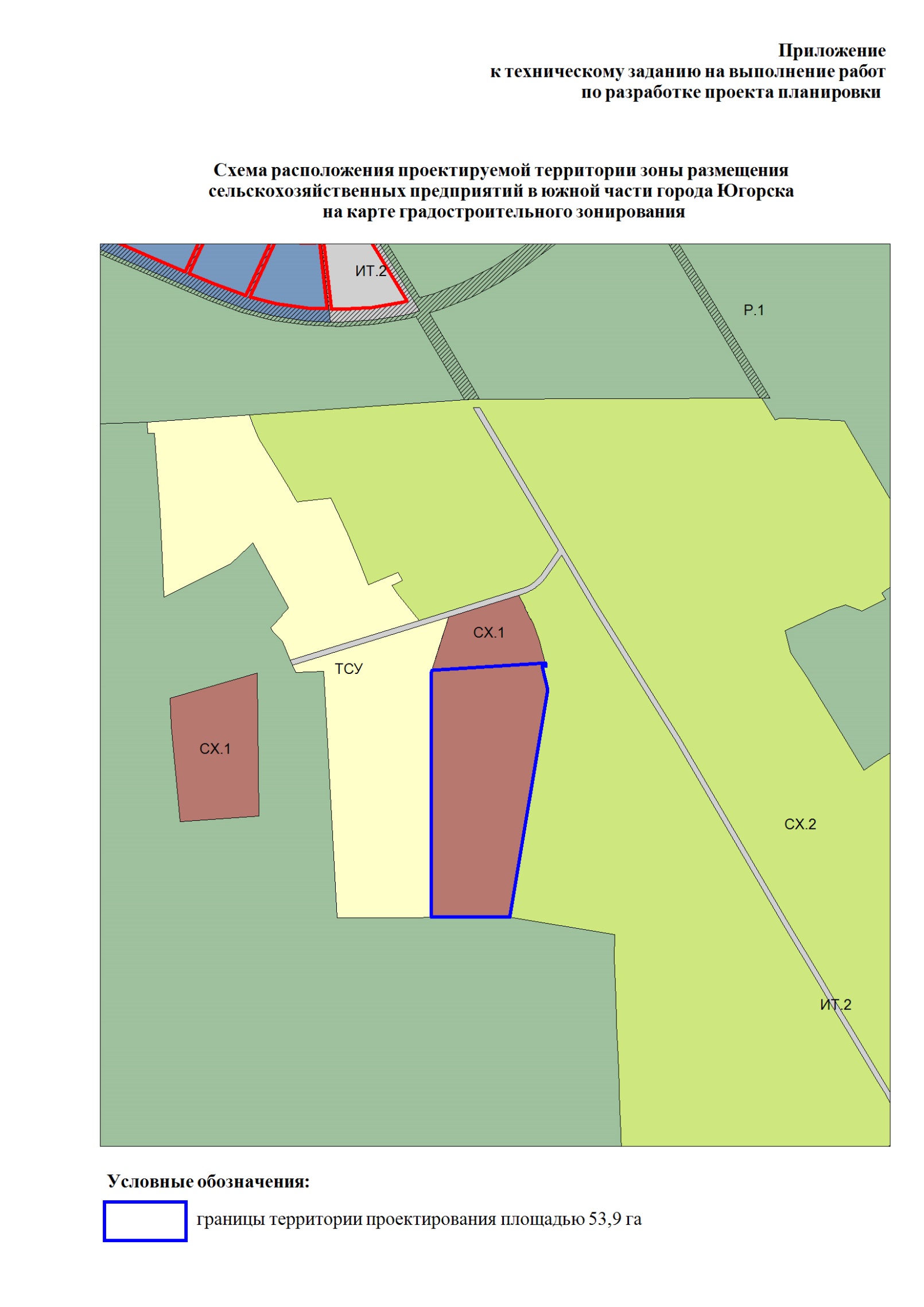 III. ПРОЕКТ КОНТРАКТАна выполнение работ по разработке проекта планировки г. ______________ «___»_____________20__ г.
Департамент муниципальной собственности и градостроительства администрации города Югорска, именуемым в дальнейшем «Заказчик», в лице ______________________________, действующего на основании ________________________________ с одной стороны, и ____________________________________________, именуем__ в дальнейшем «Исполнитель», в лице _______________________, действующего на основании _______________________, вместе именуемые «Стороны», в соответствии с законодательством Российской Федерации и иными нормативными правовыми актами о контрактной системе в сфере закупок, и на основании решения Единой комиссии по осуществлению закупок для обеспечения муниципальных нужд города Югорска (протокол_________ от _____ № _____) заключили настоящий муниципальный контракт, именуемый в дальнейшем «Контракт», о нижеследующем:1. Предмет Контракта1.1. Исполнитель обязуется своевременно выполнить на условиях Контракта работы по разработке проекта планировки территории зоны размещения сельскохозяйственных предприятий в южной части города Югорска (далее – работы) и сдать результат работ Заказчику, а Заказчик обязуется принять результат работ и оплатить его.1.2. Состав и объем работ определяется в ТЕХНИЧЕСКОМ ЗАДАНИИ (Приложение 1). 1.3. Место выполнения работ: по месту нахождения Исполнителя.1.4. Место предоставления отчетных документов: 628260, Тюменская область, Ханты-Мансийский автономный округ-Югра, г. Югорск, ул. 40 лет Победы, 11, каб. 111.2. Цена Контракта и порядок расчетов2.1. Цена Контракта является твердой, не может изменяться в ходе заключения и исполнения Контракта, за исключением случаев, установленных Контрактом и (или) предусмотренных законодательством Российской Федерации.2.2. Общая цена Контракта составляет _________________________ рублей __ копеек, включая налог на добавленную стоимость (__  %): _________________________ рублей __ копеек (НДС не облагается на основании ______________ Налогового кодекса РФ и ________).Оплата по Контракту уменьшается на размер налоговых платежей, связанных с оплатой контракта, и составляет _________________ рублей ____копеек.2.3. В общую цену Контракта включены все расходы Исполнителя, необходимые для осуществления им своих обязательств по Контракту в полном объеме и надлежащего качества, в том числе все подлежащие к уплате налоги, сборы и другие обязательные платежи и иные расходы, связанные с выполнением работ.2.4. Оплата по Контракту производится в следующем порядке:2.4.1. Оплата производится в безналичном порядке путем перечисления Заказчиком денежных средств на указанный в Контракте расчетный счет Исполнителя.2.4.2. Оплата производится в рублях Российской Федерации.2.4.3. Авансовые платежи по Контракту не предусмотрены.2.4.4. Расчет за выполненные работы осуществляется в течение 10 (десяти) дней со дня подписания Заказчиком и Исполнителем Акта сдачи-приемки выполненных работ (Приложение 2) либо, в случаях, предусмотренных Контрактом, со дня подписания Акта взаимосверки обязательств (Приложение 3) на основании представленных Исполнителем счета и счета-фактуры. 2.4.5. В случаях, предусмотренных пунктом 2.6 Контракта, оплата выполненных работ производится в течение 10 (десяти) дней со дня поступления Заказчику от Исполнителя денежных средств в счет уплаты в полном объеме начисленной и выставленной Заказчиком неустойки (штрафа, пени) и (или) возмещения Исполнителем убытков, согласно предъявленным Заказчиком требованиям, на основании подписанных Заказчиком Акта сдачи-приемки работ и представленных Исполнителем счета и счета-фактуры.2.5. В случае начисления Заказчиком Исполнителю неустойки (штрафа, пени) и (или) предъявления требования о возмещении убытков, Стороны подписывают Акт взаимосверки обязательств по Контракту, в котором, помимо прочего, указываются: сведения о фактически исполненных обязательствах по Контракту, сумма, подлежащая оплате в соответствии с условиями Контракта, размер неустойки (штрафа, пени) и (или) убытков, подлежащей взысканию, основания применения и порядок расчета неустойки (штрафа, пени) и (или) убытков, итоговая сумма, подлежащая оплате Исполнителю по Контракту. В случае подписания Сторонами Акта взаимосверки обязательств по Контракту оплата выполненных работ осуществляется Исполнителю за вычетом соответствующего размера неустойки (штрафа, пени) и (или) убытков согласно указанного Акта и на основании представленных Исполнителем счета  и счета-фактуры.2.6. В случае, если при начислении Заказчиком Исполнителю неустойки (штрафа, пени) и (или) предъявления требования о возмещении убытков, Стороны не подписали Акт взаимосверки обязательств по Контракту, указанный в п. 2.5 Контракта, Заказчик вправе не производить оплату по Контракту до уплаты Исполнителем начисленной и выставленной Заказчиком неустойки (штрафа, пени) и (или) до возмещения Исполнителем убытков, согласно предъявленным Заказчиком требованиям. 2.7. В случае уменьшения Заказчику соответствующими финансовыми органами в установленном порядке ранее доведенных лимитов бюджетных обязательств, приводящего к невозможности исполнения Заказчиком обязательств по Контракту, о чем Заказчик уведомляет Исполнителя, Стороны согласовывают в соответствии с законодательством Российской Федерации новые условия, в том числе по цене и (или) объему работ. 3. Права и обязанности Сторон3.1. Заказчик имеет право:3.1.1. Требовать возмещения неустойки и (или) убытков, причиненных по вине Исполнителя.3.1.2. Проверять в любое время ход и качество выполняемой Исполнителем работы по Контракту, оказывать консультативную и иную помощь Исполнителю без вмешательства в его оперативно-хозяйственную деятельность.3.1.3. Отказаться от оплаты работы в случае несоответствия результатов выполненной работы требованиям, установленным Контрактом;3.1.4. Досрочно принять и оплатить работы в соответствии с условиями Контракта.3.1.5. Привлекать экспертов, экспертные организации для проверки соответствия качества выполняемых работ требованиям, установленным настоящим Контрактом.3.1.6. Осуществлять иные права, предусмотренные настоящим Контрактом и (или) законодательством Российской Федерации.3.2. Заказчик обязан:3.2.1. Обеспечить приемку представленных Исполнителем результатов работы по Контракту;3.2.2. Оплатить выполненную по Контракту работу после подписания Сторонами Акта сдачи-приемки работы;3.2.3. В соответствии с условиями Контракта изменить цену Контракта;3.3. Исполнитель вправе:3.3.1. Требовать от Заказчика приемки результатов выполнения работы;3.3.2. Требовать от Заказчика оплаты принятой без замечаний работы;3.3.3. Запрашивать у Заказчика информацию, необходимую для выполнения Контракта;3.3.4. Требовать возмещения убытков, причиненных Исполнителю по вине Заказчика в ходе исполнения Контракта.3.4. Исполнитель обязан:3.4.1. Выполнить работу в соответствии с условиями Контракта и передать Заказчику ее результаты по акту сдачи-приемки работы;3.4.2. Без увеличения цены работы выполнить все необходимые действия в целях соблюдения требований, установленных действующим законодательством Российской Федерации;3.4.3. При обнаружении Заказчиком недостатков или ошибок, выявленных при приемке документации или в течение срока предоставления гарантии качества выполненных работ, Исполнитель своими силами и за свой счет, в срок, определенный Заказчиком, устранять допущенные недостатки в выполненной работе или иные отступления от условий Контракта;3.4.4. Незамедлительно информировать Заказчика об обнаруженной невозможности получить ожидаемые результаты или о нецелесообразности продолжения работы; 3.4.5. Незамедлительно сообщать Заказчику о приостановлении или прекращении работы;3.4.6. Предоставлять по запросам Заказчика иную информацию о ходе исполнения Контракта;3.4.7. Соблюдать действующие у Заказчика правила внутреннего трудового распорядка, правила техники безопасности и пожарной безопасности;3.4.8. Предоставить гарантию качества на результаты выполненных работ сроком не менее 36 месяцев (лет) со дня подписания Исполнителем и Заказчиком Акта сдачи-приемки работ. Гарантия осуществляется путем безвозмездного устранения Исполнителем недостатков выполненных работ, выявленных в течение гарантийного срока, установленного Контрактом;3.4.9. Сохранять конфиденциальность информации, относящейся к ходу исполнения Контракта и полученным результатам.3.4.10. Предоставлять своевременно достоверную информацию о ходе исполнения своих обязательств, в том числе о сложностях, возникающих при исполнении Контракта;3.4.11. Выполнять иные обязанности, предусмотренные настоящим Контрактом.4. Сроки выполнения работы по Контракту4.1. Работа, предусмотренная Контрактом, выполняется в сроки, установленные настоящим разделом. 4.2. Исполнитель приступает к выполнению работ с момента подписания Контракта. 4.3. Работы должны быть закончены в срок не позднее «30» ноября 2016 года. 4.4. Исполнитель по согласованию с Заказчиком может досрочно сдать выполненную работу. Заказчик вправе досрочно принять и оплатить такую работу в соответствии с условиями Контракта.4.5. В случае если в п. 12.1 настоящего Контракта указана дата, при наступлении которой обязательства сторон прекращаются, за исключением обязательств по оплате выполненных и принятых Заказчиком работ, гарантийных обязательств, обязательств по возмещению убытков и выплате неустойки, Стороны после наступления указанной даты не вправе требовать исполнения Контракта. В данном случае Заказчиком в двух экземплярах составляется Акт взаимосверки обязательств по Контракту, в котором указываются сведения о прекращении действия Контракта; сведения о фактически исполненных обязательствах по Контракту; сумма, подлежащая оплате в соответствии с условиями настоящего Контракта. Исполнитель обязан подписать Акт взаимосверки обязательств. Данный акт является основанием для проведения взаиморасчетов между Сторонами.5. Привлечение субподрядчиков5.1. Исполнитель вправе привлечь к исполнению своих обязательств других лиц (субподрядчиков, соисполнителей), за исключением организаций, находящихся под юрисдикцией Турецкой Республики, а также организаций, контролируемых гражданами Турецкой Республики и (или) организациями, находящимися под юрисдикцией Турецкой Республики в соответствии с постановлением Правительства РФ от 29.12.2015 № 1457.5.2. Исполнитель несет перед Заказчиком ответственность за последствия неисполнения или ненадлежащего исполнения обязательств других лиц (субподрядчиков, соисполнителей) в соответствии с правилами пункта 1 статьи 313 и статьи 403 Гражданского кодекса Российской Федерации.6. Порядок сдачи и приемки работ6.1. Приемка работы на соответствие объема и качества требованиям, установленным в Контракте, производится в соответствии с ТЕХНИЧЕСКИМ ЗАДАНИЕМ, являющимся неотъемлемой частью Контракта.6.2. Исполнитель не позднее 10 октября 2016 года направляет в адрес Заказчика извещение (уведомление) о готовности работы к сдаче. Одновременно с извещением (уведомлением) о готовности работ к сдаче Исполнитель представляет Заказчику подписанный со своей стороны акт сдачи-приёмки выполненных работ (далее по тексту Акт сдачи-приёмки) в двух экземплярах, прилагая к нему следующие документы:- 3 (три) экземпляра документации на бумажном носителе, а также 3 (три) экземпляра в электронном виде;- Счёт, счёт-фактура;- Перечень документации, подлежащей оформлению и сдаче Исполнителя Заказчику по окончанию выполнения работ. Данный перечень определяется ТЕХНИЧЕСКИМ ЗАДАНИЕМ.Извещение (уведомление) о готовности работ к сдаче и оформленная в установленном порядке документация, предусмотренная Контрактом, направляется Заказчику с сопроводительным письмом Исполнителя, содержащим, в том числе, перечень передаваемых документов.Заказчик проверяет предоставленную документацию и в соответствии со статьей 46 Градостроительного кодекса Российской Федерации обеспечивает организацию и проведение публичных слушаний по проекту планировки. Исполнитель (представитель Исполнителя) принимает участие в публичных слушаниях, обеспечивает выступление с докладом по проекту планировки, демонстрацию графических материалов, отвечает на вопросы в ходе проведения публичных слушаний. В случае принятия главой города решения об отклонения проекта и о направлении его не доработку с учетом протокола публичных слушаний и заключения о публичных слушаниях, Исполнитель вносит изменения в проектную документацию на основании такого решения. 6.3. Заказчик вправе создать приемочную комиссию, состоящую из не менее пяти человек, для проверки соответствия качества работ требованиям, установленным настоящим Контрактом. В состав такой приемочной комиссии могут быть включены представители участников закупки, участвовавших в процедуре определения Исполнителя, на основании которого заключен Контракт, но не ставших победителями. Проверка соответствия качества выполненных работ требованиям, установленным настоящим Контрактом может также осуществляться с привлечением экспертов, экспертных организаций.6.4. Заказчик подписывает Акт выполненных работ в течение 3-х дней после утверждения проекта планировки главой города.6.5. В случае обнаружения недостатков в объеме и качестве выполненных работ Заказчик направляет Исполнителю уведомление в порядке, предусмотренном п. 6.7 настоящего Контракта.6.6. В случае если Исполнитель не согласен с предъявляемой Заказчиком претензией о некачественной работе, Исполнитель обязан самостоятельно подтвердить качество работ заключением эксперта, экспертной организации и оригинал экспертного заключения представить Заказчику. Выбор эксперта, экспертной организации осуществляется Исполнителем и согласовывается с Заказчиком. Оплата услуг эксперта, экспертной организации, а также всех расходов для экспертизы осуществляется Исполнителем.6.7. Обо всех нарушениях условий Контракта об объеме и качестве работ Заказчик извещает Исполнителя не позднее трех рабочих дней с даты обнаружения указанных нарушений. Уведомление о невыполнении или ненадлежащем выполнении Исполнителем обязательств по Контракту составляется Заказчиком в письменной форме и направляется Исполнителю по почте, факсу, электронной почте либо нарочным. Адресом электронной почты для получения уведомления является: _________. Номером факса для получения уведомления является: ________________.6.8. Исполнитель в установленный в уведомлении (п. 6.7) срок обязан устранить все допущенные нарушения. Если Исполнитель в установленный срок не устранит нарушения, Заказчик вправе предъявить Исполнителю требование о возмещении своих расходов на устранение недостатков работ и (или) направить Исполнителю требование о расторжении Контракта по соглашению сторон (,принять решение об одностороннем отказе от исполнения Контракта), в случае, если устранение нарушений потребует больших временных затрат, в связи с чем Заказчик утрачивает интерес к Контракту.7. Обеспечение исполнения контракта*7.1. Способами обеспечения исполнения Контракта являются банковская гарантия, выданная банком и соответствующая требованиям п. 7.6 Контракта, или внесение денежных средств на указанный Заказчиком счет, на котором в соответствии с законодательством Российской Федерации учитываются операции со средствами, поступающими Заказчику. Способ обеспечения исполнения контракта определяется Исполнителем самостоятельно.7.2. Обеспечение исполнения Контракта предоставляется Заказчику до заключения Контракта. Размер обеспечения исполнения Контракта составляет 167 036 (сто шестьдесят семь тысяч тридцать шесть) рублей 10 копеек (10,33% процентов от начальной (максимальной) цены контракта).В случае если предложенная в заявке участника закупки цена снижена на двадцать пять и более процентов по отношению к начальной (максимальной) цене контракта, участник закупки, с которым заключается контракт, предоставляет обеспечение исполнения контракта с учетом положений статьи 37 Федерального закона № 44- ФЗ "О контрактной системе в сфере закупок товаров, работ, услуг для обеспечения государственных и муниципальных нужд".7.3. В ходе исполнения Контракта Исполнитель вправе предоставить Заказчику обеспечение исполнения Контракта, уменьшенное на размер выполненных обязательств, предусмотренных Контрактом, взамен ранее предоставленного обеспечения исполнения Контракта. При этом может быть изменен способ обеспечения исполнения Контракта.7.4. Срок действия обеспечения исполнения Контракта в форме банковской гарантии – до 31 декабря 2016 года. Срок действия указанного обеспечения может быть прекращен до наступления указанного срока в случае досрочного исполнения Исполнителем всех своих обязательств по Контракту.7.5. По Контракту должны быть обеспечены обязательства Исполнителя в том числе, по возмещению убытков Заказчика, причиненных неисполнением или ненадлежащим исполнением, просрочкой исполнения обязательств по Контракту, а также обязанность по выплате неустойки (штрафа, пени), возврату аванса и иных долгов, возникших у Исполнителя перед Заказчиком.7.6. Требования к обеспечению исполнения Контракта, предоставляемому в виде банковской гарантии:Банковская гарантия оформляется в письменной форме на бумажном носителе или на бумажном носителе или в форме электронного документа, подписанного усиленной неквалифицированной электронной подписью лица, имеющего право действовать от имени банка, на условиях, определенных гражданским законодательством и статьей 45 Федерального закона "О контрактной системе в сфере закупок товаров, работ, услуг для обеспечения государственных и муниципальных нужд", с учетом требований установленных постановлением Правительства Российской Федерации от 8 ноября 2013 г. №1005 (с учетом изменений и дополнений).7.7. Денежные средства возвращаются в полном объёме (либо в части, оставшейся после удовлетворения требований Заказчика, возникших в период действия обеспечения) в течение десяти дней с момента подписания Сторонами документов, подтверждающих надлежащее исполнение обязательств по Контракту в полном объеме.* Положения раздела 7 настоящего Контракта (гражданско-правового договора) об обеспечении исполнения контракта не применяются в случае:1) заключения контракта (гражданско-правового договора) с участником закупки, который является государственным или муниципальным казанным учреждением;2) осуществления закупки услуги по предоставлению кредита;3) заключение бюджетным учреждением контракта (гражданско-правового договора), предметом которого является выдача банковской гарантии.8. Ответственность сторон8.1. Стороны несут ответственность за неисполнение и ненадлежащее исполнение Контракта, в том числе за неполное и (или) несвоевременное исполнение своих обязательств по Контракту. 8.2. В случае просрочки исполнения Исполнителем обязательств (в том числе гарантийного обязательства), предусмотренных Контрактом, а также в иных случаях неисполнения или ненадлежащего исполнения Исполнителем обязательств, предусмотренных Контрактом, Заказчик направляет Исполнителю требование об уплате неустоек (штрафов, пеней).8.3. Пеня начисляется за каждый день просрочки исполнения Исполнителем обязательства, предусмотренного контрактом, и устанавливается в размере не менее одной трехсотой действующей на дату уплаты пени ставки рефинансирования Центрального банка Российской Федерации от цены контракта, уменьшенной на сумму, пропорциональную объему обязательств, предусмотренных контрактом и фактически исполненных Исполнителем, и определяется по формуле П = (Ц - В) x С (где Ц - цена контракта; В – стоимость фактически исполненного в установленный срок Исполнителем обязательства по контракту, определяемая на основании документа о приемке товаров, результатов выполнения работ, оказания услуг; С - размер ставки).Размер ставки определяется по формуле С = СЦБ х ДП (где СЦБ – размер ставки рефинансирования, установленной Центральным банком Российской Федерации на дату уплаты пени, определяемый с учетом коэффициента К; ДП - количество дней просрочки).Коэффициент К определяется по формуле К =ДП/ДК х 100% (где ДП - количество дней просрочки; ДК - срок исполнения обязательства по контракту (количество дней).При К, равном 0 - 50 процентам, размер ставки определяется за каждый день просрочки и равным 0,01 ставки рефинансирования, установленной Центральным банком Российской Федерации на дату уплаты пени.При К, равном 50 - 100 процентам, размер ставки определяется за каждый день просрочки и принимается равным 0,02 ставки рефинансирования, установленной Центральным банком Российской Федерации на дату уплаты пени.При К, равном 100 процентам и более, размер ставки определяется за каждый день просрочки и принимается равным 0,03 ставки рефинансирования, установленной Центральным банком Российской Федерации на дату уплаты пени.8.4. Штрафы начисляются за неисполнение или ненадлежащее исполнение Исполнителем обязательств, предусмотренных Контрактом, (в том числе обязательства, предусмотренного п. 5.1 Контракта). При этом штрафы не применяются в случае просрочки исполнения Исполнителем обязательств (в том числе гарантийного обязательства), предусмотренных Контрактом. Размер штрафа устанавливается в сумме __________________________________________(определенной в порядке, установленном Правительством Российской Федерации от 25.11.2013 №1063). 8.6. Неустойка (штраф, пени) носит штрафной характер. При невыполнении обязательств по Контракту, кроме уплаты неустойки (штрафа, пени), Исполнитель возмещает в полном объеме понесенные Заказчиком убытки.8.7. Исполнитель освобождается от уплаты неустойки (штрафа, пени), если докажет, что просрочка исполнения указанного обязательства произошла вследствие непреодолимой силы или по вине Заказчика.8.8. В случае начисления Заказчиком Исполнителю неустойки (штрафа, пени) и (или) убытков, Заказчик направляет Исполнителю требование оплатить неустойку (штраф, пени) и (или) понесенные Заказчиком убытки, с указанием порядка и сроков соответствующей оплаты, но не более 5 дней со дня направления требования. В случае, если Исполнитель в добровольном порядке в установленный Заказчиком срок не оплатил неустойку (штраф, пени) и (или) убытки, Заказчик вправе уменьшить размер оплаты по Контракту на сумму начисленной неустойки (штрафа, пени) и (или) убытков в порядке, предусмотренном п. 2.5 Контракта. При этом исполнение обязательства Исполнителя по перечислению неустойки (штрафа, пени) и (или) убытков в доход бюджета возлагается на Заказчика.8.9. В случае просрочки исполнения Заказчиком обязательств, предусмотренных Контрактом, а также в иных случаях неисполнения или ненадлежащего исполнения Заказчиком обязательств, предусмотренных Контрактом, Исполнитель вправе потребовать уплаты неустоек (штрафов, пеней). Пеня начисляется за каждый день просрочки исполнения обязательства, предусмотренного Контрактом, начиная со дня, следующего после дня истечения установленного Контрактом срока исполнения обязательства. 8.10. Пеня устанавливается Контрактом в размере одной трехсотой действующей на дату уплаты пеней ставки рефинансирования Центрального банка Российской Федерации от не уплаченной в срок суммы.8.11. Штрафы начисляются за неисполнение или ненадлежащее исполнение Заказчиком обязательств, предусмотренных Контрактом, за исключением просрочки исполнения обязательств, предусмотренных Контрактом. Размер штрафа составляет_________________________ рублей __ ___копеек.8.12. Заказчик освобождается от уплаты неустойки (штрафа, пени), если докажет, что просрочка исполнения указанного обязательства произошла вследствие непреодолимой силы или по вине Исполнителя.9. Форс-мажорные обстоятельства9.1. Стороны освобождаются от ответственности за частичное или полное невыполнение обязательств по Контракту, если оно явилось следствием обстоятельств непреодолимой силы (форс-мажор), а именно: пожара, наводнения, землетрясения, войны, военных действий, блокады, эмбарго, общих забастовок, запрещающих (либо ограничивающих) актов властей, и, если эти обстоятельства непосредственно повлияли на исполнение настоящего Контракта. 9.2. Сторона, для которой создалась невозможность выполнения обязательств по настоящему Контракту, обязана немедленно (в течение 3 (трех) дней) известить другую сторону о наступлении и прекращении вышеуказанных обстоятельств. Несвоевременное извещение об этих обстоятельствах лишает, соответствующую сторону права ссылается на них в будущем.9.3. Обязанность доказать наличие обстоятельств непреодолимой силы лежит на Стороне Контракта, не выполнившей свои обязательства по Контракту.Доказательством наличия вышеуказанных обстоятельств и их продолжительности будут служить документы Торгово-промышленной палаты Ханты-Мансийского автономного округа-Югры, или иной торгово-промышленной палаты, где имели место обстоятельства непреодолимой силы.9.4. Если обстоятельства и их последствия будут длиться более 1 (одного) месяца, то стороны расторгают Контракт. В этом случае ни одна из сторон не имеет права потребовать от другой стороны возмещения убытков.10. Порядок разрешения споров10.1 Заказчик и Исполнитель должны приложить все усилия, чтобы путем прямых переговоров разрешить к обоюдному удовлетворению сторон все противоречия или спорные вопросы, возникающие между ними в рамках настоящего Контракта.10.2. Любые споры, разногласия и требования, возникающие из настоящего Контракта, подлежат разрешению в Арбитражном суде Ханты-Мансийского автономного округа – Югры.11. Расторжение Контракта11.1. Расторжение Контракта допускается по соглашению Сторон, по решению суда, а также в случае одностороннего отказа Стороны Контракта от исполнения Контракта в соответствии с гражданским законодательством.11.2. Расторжение Контракта по соглашению Сторон совершается в письменной форме и возможно в случае наступления условий, при которых для одной из Сторон или обеих Сторон дальнейшее исполнение обязательств по настоящему Контракту невозможно либо возникает нецелесообразность исполнения настоящего Контракта.11.3. В случае расторжения Контракта по соглашению Исполнитель возвращает Заказчику все денежные средства, перечисленные для исполнения обязательств по настоящему Контракту, а Заказчик оплачивает расходы (издержки) Исполнителя за фактически исполненные обязательства по настоящему Контракту.11.4. Требование о расторжении Контракта может быть заявлено Стороной в суд только после получения отказа другой Стороны на предложение расторгнуть Контракт либо неполучения ответа в течение 10 (десяти) дней с даты получения предложения о расторжении настоящего Контракта.11.5. Заказчик вправе принять решение об одностороннем отказе от исполнения Контракта. До принятия такого решения Заказчик вправе провести экспертизу выполненных работ с привлечением экспертов, экспертных организаций.11.6. Если Заказчиком проведена экспертиза выполненных работ с привлечением экспертов, экспертных организаций, решение об одностороннем отказе от исполнения Контракта может быть принято Заказчиком только при условии, что по результатам экспертизы выполненных работ в заключении эксперта, экспертной организации будут подтверждены нарушения условий Контракта, послужившие основанием для одностороннего отказа Заказчика от исполнения Контракта.11.7. Решение Заказчика об одностороннем отказе от исполнения Контракта в течение одного рабочего дня, следующего за датой принятия указанного решения, размещается в единой информационной системе и направляется Исполнителю по почте заказным письмом с уведомлением о вручении по адресу Исполнителя, указанному в разделе 14 Контракта, а также телеграммой, либо посредством факсимильной связи, либо по адресу электронной почты, либо с использованием иных средств связи и доставки, обеспечивающих фиксирование такого уведомления и получение Заказчиком подтверждения о его вручении Исполнителю. Выполнение Заказчиком вышеуказанных требований считается надлежащим уведомлением Исполнителя об одностороннем отказе от исполнения Контракта. Датой такого надлежащего уведомления признается дата получения Заказчиком подтверждения о вручении Исполнителю указанного уведомления либо дата получения Заказчиком информации об отсутствии Исполнителя по его адресу, указанному в разделе 14 Контракта. При невозможности получения указанных подтверждения либо информации датой такого надлежащего уведомления признается дата по истечении тридцати дней с даты размещения решения Заказчика об одностороннем отказе от исполнения Контракта в единой информационной системе.11.8. Решение Заказчика об одностороннем отказе от исполнения Контракта вступает в силу, и Контракт считается расторгнутым через десять дней с даты надлежащего уведомления Заказчиком Исполнителя об одностороннем отказе от исполнения Контракта.11.9. Заказчик обязан отменить не вступившее в силу решение об одностороннем отказе от исполнения Контракта, если в течение десятидневного срока с даты надлежащего уведомления Исполнителя о принятом решении об одностороннем отказе от исполнения Контракта устранено нарушение условий Контракта, послужившее основанием для принятия указанного решения, а также Заказчику компенсированы затраты на проведение экспертизы, предусмотренной п. 11.5 Контракта. Данное правило не применяется в случае повторного нарушения Исполнителем условий Контракта, которые в соответствии с гражданским законодательством являются основанием для одностороннего отказа Заказчика от исполнения Контракта.11.10. Заказчик принимает решение об одностороннем отказе от исполнения Контракта, если в ходе исполнения Контракта будет установлено, что Исполнитель не соответствует установленным документацией о закупке требованиям к участникам закупки или предоставил недостоверную информацию о своем соответствии таким требованиям, что позволило ему стать победителем определения Исполнителя.11.11. Исполнитель вправе принять решение об одностороннем отказе от исполнения Контракта в соответствии с гражданским законодательством. Такое решение в течение одного рабочего дня, следующего за датой его принятия, направляется Заказчику по почте заказным письмом с уведомлением о вручении по адресу Заказчика, указанному в разделе 14 Контракта, а также телеграммой, либо посредством факсимильной связи, либо по адресу электронной почты, либо с использованием иных средств связи и доставки, обеспечивающих фиксирование такого уведомления и получение Заказчиком подтверждения о его вручении Заказчику. Выполнение Исполнителем вышеуказанных требований считается надлежащим уведомлением Заказчика об одностороннем отказе от исполнения Контракта. Датой такого надлежащего уведомления признается дата получения Исполнителем подтверждения о вручении Заказчику указанного уведомления.11.12. Решение Исполнителя об одностороннем отказе от исполнения Контракта вступает в силу, и Контракт считается расторгнутым через десять дней с даты надлежащего уведомления Исполнителем Заказчика об одностороннем отказе от исполнения Контракта.11.13. Исполнитель обязан отменить не вступившее в силу решение об одностороннем отказе от исполнения Контракта, если в течение десятидневного срока с даты надлежащего уведомления Заказчика о принятом решении об одностороннем отказе от исполнения Контракта устранены нарушения условий Контракта, послужившие основанием для принятия указанного решения.11.14. При расторжении Контракта в связи с односторонним отказом Стороны Контракта от исполнения Контракта другая сторона Контракта вправе потребовать возмещения только фактически понесенного ущерба, непосредственно обусловленного обстоятельствами, являющимися основанием для принятия решения об одностороннем отказе от исполнения Контракта.12.Срок действия Контракта12.1. Контракт вступает в силу со дня подписания его Сторонами и действует до 30 ноября 2016 года.13. Прочие условия13.1. Контракт составлен в форме электронного документа. После заключения Контракта Стороны вправе изготовить Контракта на бумажном носителе в 2 (двух) экземплярах, имеющих одинаковую юридическую силу, по одному для Заказчика и Исполнителя.13.2. Все приложения к Контракту являются его неотъемной частью.13.3. К Контракту прилагается:«Техническое задание» (Приложение1);«Акт выполненных работ» (Приложение 2);«Акт взаимосверки обязательств» (Приложение 3)13.4. В случае изменения наименования, адреса места нахождения или банковских реквизитов Стороны, она письменно извещает об этом другую Сторону в течение 3 рабочих дней с даты такого изменения.13.5. По согласованию Сторон в ходе исполнения Контракта допускается снижение цены Контракта без изменения предусмотренных Контрактом объема работы, качества выполняемой работы и иных условий Контракта.13.6. При исполнении Контракта не допускается перемена Исполнителя, за исключением случаев, если новый Исполнитель является правопреемником Исполнителя по Контракту вследствие реорганизации юридического лица в форме преобразования, слияния или присоединения.13.8. В случае перемены Заказчика по контракту права и обязанности Заказчика по такому контракту переходят к новому заказчику в том же объеме и на тех же условиях.14. Адреса места нахождения, банковские реквизиты и подписи СторонПриложение 1к муниципальному контракту№ ____ от "___" _______ 20_ г.                       ТЕХНИЧЕСКОЕ ЗАДАНИЕна выполнение работ по разработке проекта планировкиИсполняющий обязанности Первого заместителя главы города Югорска– директора Департамента                                                                                                   А.Ю. Ермаков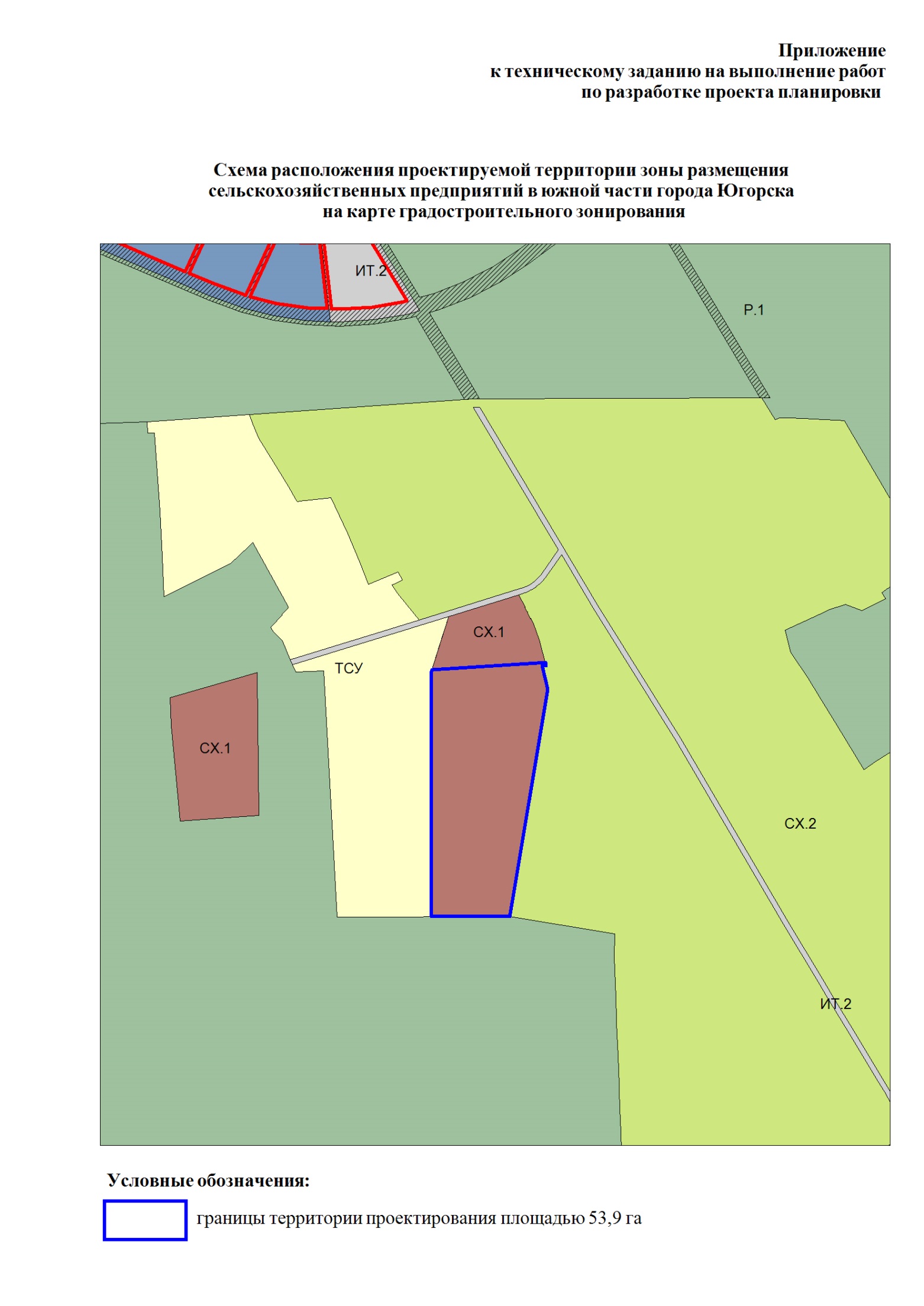 Приложение 2к муниципальному контракту№ ____ от "___" _______ 20_ г.Актвыполненных работ г. Югорск                                                                                                          «___»__________ 20____г. Мы, нижеподписавшиеся, Департамент муниципальной собственности и градостроительства администрации города Югорска, именуемый в дальнейшем Заказчик, в лице_____________________________________________________________________________________________________________________________________________________________________,(Ф.И.О. руководителя Заказчика, либо Ф.И.О. лица, действующего по доверенности) действующего на основании____________________________________________________________________________ __________________________________________________________________________________________________     с одной стороны,     и _____________________________________________________________________________,                                                                          (наименование Исполнителя)в лице _____________________________________________, действующего на основании __________________________________________, с другой стороны, составили настоящий Акт о том, что согласно Контракту от «__»___________20___г. №______ Исполнителем выполнены работы на сумму __________________________________________________________________руб.                                                                                        (сумма цифрами и прописью) Настоящий акт является основанием для расчета сторон на общую сумму _______________________________________________________ руб. в порядке, установленном п. 2.4. Контракта от «___»________ 20___г. № _____.)Стороны по исполнению настоящего Контракта претензий друг к другу не имеют.Настоящий акт составлен в двух экземплярах для каждой стороны.* Акт выполненных работ заполняется согласно форме и подписывается сторонами после приемки работ.Приложение 3к муниципальному контракту№ ____ от "___" _______ 20_ г.Акт взаимосверки обязательств  г. Югорск                                                                                                         «___»__________ 20____г. Мы, нижеподписавшиеся, Департамент муниципальной собственности и градостроительства Администрации города, именуемый в дальнейшем Заказчик, в лице ____________________________________________________________________________________,(Ф.И.О. руководителя Заказчика, либо Ф.И.О. лица, действующего по доверенности)     действующего на основании__________________________________________________________     с одной стороны,     и __________________________________________________________________________________,                                                                          (наименование Исполнителя)в лице _____________________________________________, действующего на основании __________________________________________, с другой стороны, составили настоящий Акт о нижеследующем:Согласно Контракту от «___»___________20___г. №______ Исполнитель принял на себя обязательства по выполнению работ по разработке проекта планировки на сумму _________________________________________________________________________________руб.                                                               (сумма цифрами и прописью)Фактически Исполнителем были исполнены обязательства и принимаются Заказчиком в части_______________________ (сведения о фактически исполненных обязательствах по Контракту) на сумму __________________________________________________руб.  (сумма цифрами и прописью).На основании требования Заказчика об уплате неустоек (штрафов, пеней) от «___»___________20__г. №____________ по причине ____________________________ _____________________________(основания применения неустойки (штрафа, пени) и (или) убытков) согласно п.___ (указать пункт) Контракта Исполнителю начисляется неустойка (штраф, пеня) в размере ______________________________________________________________руб.   (сумма цифрами 
и прописью) на основании расчета (порядок расчета неустойки (штрафа, пени) и (или) убытков).Стороны пришли к соглашению о том, что оплата выполненных работ по Контракту от «__» ___________ 20___г. № ______ осуществляется за вычетом соответствующего размера неустойки (штрафа, пени) и (или) убытков.Итоговая сумма, подлежащая оплате Исполнителю по Контракту составляет ____________________________руб. (сумма цифрами и прописью) в порядке, установленном 
разделом 2 Контракта от «___»______ 20___г. № ___.) Настоящий акт является основанием для расчета сторон на общую сумму ___________ руб. в порядке, установленном п. 2.4 Контракта от «___»______ 20__г. № ____.     Настоящий акт составлен в двух экземплярах для каждой стороны.IV. ОБОСНОВАНИЕ НАЧАЛЬНОЙ (МАКСИМАЛЬНОЙ) ЦЕНЫ КОНТРАКТАСпособ осуществления закупки: аукцион в электронной форме среди субъектов малого предпринимательства и социально ориентированных некоммерческих организаций на право заключения муниципального контракта на выполнение работ по разработке проекта планировки.Метод определения начальной (максимальной) цены контракта: метод сопоставимых рыночных цен (анализ рынка). На основании сравнения ценовых предложений, с учетом запланированных средств, считаем возможным установить начальную (максимальную) цену для осуществления закупки методом сопоставимых рыночных цен в размере: 1 617 000 (один миллион шестьсот семнадцать тысяч) рублей 00 копеек.Исп. __________________Некрасова А.К.Тел. 5-00-16 (116)УТВЕРЖДАЮИсполняющий обязанности Первого заместителя главы города Югорска – директора департамента муниципальной собственности и градостроительства_____________  А.Ю. Ермаков«_____»______________ 2016 г.№пунктаНаименование ИнформацияАукцион в электронной форме (далее по тексту также – электронный аукцион) проводит Уполномоченный орган.Аукцион в электронной форме (далее по тексту также – электронный аукцион) проводит Уполномоченный орган.Аукцион в электронной форме (далее по тексту также – электронный аукцион) проводит Уполномоченный орган.Идентификационный код закупки:Указывается с 01.01.2017.Наименование Муниципального заказчика, контактная информацияНаименование: Департамент муниципальной собственности и градостроительства администрации города Югорска.Место нахождения: 628260, ул. 40 лет Победы, 11, г. Югорск, Ханты-Мансийский автономный округ-Югра, Тюменская обл., Почтовый адрес: 628260, ул. 40 лет Победы, 11, г. Югорск, Ханты-Мансийский автономный округ-Югра, Тюменская обл.Телефон/факс: 8(34675) 50010.Адрес электронной почты: dmsig@yugorsk.ru, arh@ugorsk.ru.Ответственные должностные лица: заместитель начальника управления архитектуры и градостроительства Некрасова Анна Константиновна, тел. 8(34675) 50016.Наименование уполномоченного органа (учреждения), контактная информацияНаименование:Администрация города Югорска. Место нахождения:628260, Ханты - Мансийский автономный округ - Югра, Тюменская обл.,  г. Югорск, ул. 40 лет Победы, 11, каб. 310. Почтовый адрес:628260, Ханты - Мансийский автономный округ - Югра, Тюменская обл.,  г. Югорск, ул. 40 лет Победы, 11.Телефон (34675) 50037 факс (34675) 50037. Адрес электронной почты: omz@ugorsk.ru Ответственное должностное лицо: начальник отдела муниципальных закупок Захарова Наталья Борисовна.Наименование специализированной организации, контактная информацияНе привлекаетсяИнформация о контрактной службе заказчика, контрактном управляющем, ответственных за заключение контрактаРуководитель контрактной службы: Заместитель директора департамента муниципальной собственности и градостроительства Ермаков Александр Юрьевич, телефон (34675) 5-00-11.Лицо, ответственное за заключение контракта, заместитель начальника управления архитектуры и градостроительства Некрасова Анна Константиновна, тел. 8 (34675) 50016.Наименование оператора электронной площадкиНаименование: ЗАО «Сбербанк - АСТ»Адрес электронной площадки в информационно-телекоммуникационной сети «Интернет»http://sberbank-ast.ru/Вид и предмет электронного аукционаЭлектронный аукцион среди субъектов малого предпринимательства и социально ориентированных некоммерческих организаций на право заключения муниципального контракта на выполнение работ по разработке проекта планировки.Наименование и описание объекта закупки, количество  поставляемого товара, объем выполняемых работ, оказываемых услугУказано в части II «ТЕХНИЧЕСКОЕ ЗАДАНИЕ» настоящей документации об аукционеМесто доставки товара, выполнения работ, оказания услугМесто выполнения работ: по месту нахождения Исполнителя;Место предоставления отчетных документов: ул. 40 лет Победы, 11, каб. 111, г. Югорск, Ханты-Мансийский автономный округ — Югра, Тюменская область.Сроки выполнения работ - начало: с момента подписания Контракта; - окончание: 30 ноября 2016 года.Начальная (максимальная) цена контракта1 617 000 (один миллион шестьсот семнадцать тысяч рублей)Начальная (максимальная) цена контракта включает в себя: все расходы Исполнителя, необходимые для осуществления им своих обязательств по контракту в полном объеме и надлежащего качества, в том числе все подлежащие к уплате налоги, сборы и другие обязательные платежи и иные расходы, связанные с выполнением работ.Обоснование начальной (максимальной) цены контрактаСодержится в части IV. ОБОСНОВАНИЕ НАЧАЛЬНОЙ (МАКСИМАЛЬНОЙ) ЦЕНЫ КОНТРАКТАОбоснование начальной (максимальной) цены контрактаСодержится в части IV. ОБОСНОВАНИЕ НАЧАЛЬНОЙ (МАКСИМАЛЬНОЙ) ЦЕНЫ КОНТРАКТАИсточник финансированияИсточник финансирования: Бюджет города Югорска на 2016 год.Возможность оплаты по цене единицы работы, услуги, по цене каждой запасной части к технике, оборудованиюНе предусмотренаСведения о валюте, используемой для формирования цены контракта и расчетов с поставщиками (исполнителями, подрядчиками)Российский рубльПорядок применения официального курса иностранной валюты к рублю Российской Федерации, установленного Центральным банком Российской Федерации и используемого при оплате контрактане применяетсяЕдиные требования к участникам закупкиВ настоящем электронном аукционе, за исключением случая проведения электронного аукциона среди субъектов малого предпринимательства, социально ориентированных некоммерческих организаций может принять участие любое юридическое лицо независимо от его организационно-правовой формы, формы собственности, места нахождения и места происхождения капитала, за исключением:-  юридического лица, местом регистрации которого является государство или территория, включенные в утверждаемый в соответствии с подпунктом 1 пункта 3 статьи 284 Налогового кодекса Российской Федерации перечень государств и территорий, предоставляющих льготный налоговый режим налогообложения и (или) не предусматривающих раскрытия и предоставления информации при проведении финансовых операций (офшорные зоны) в отношении юридических лиц (далее - офшорная компания),или любое физическое лицо, в том числе зарегистрированное в качестве индивидуального предпринимателя.В случае, если электронный аукцион проводится среди субъектов малого предпринимательства, социально ориентированных некоммерческих организаций в соответствии указанием на это в пункте 7 настоящего раздела, участниками закупки могут быть только субъекты малого предпринимательства, социально ориентированные некоммерческие организации. Статус субъекта малого предпринимательства, социально ориентированной некоммерческой организации определяется в соответствии с законодательством Российской Федерации.Требования к участникам закупки:1) соответствие требованиям, установленным в соответствии с законодательством Российской Федерации к лицам, осуществляющим поставки товаров, выполнение работ и оказание услуг, являющихся объектом закупки;2) непроведение ликвидации участника закупки - юридического лица и отсутствие решения арбитражного суда о признании участника закупки - юридического лица, индивидуального предпринимателя несостоятельным (банкротом) и об открытии конкурсного производства;3) неприостановление деятельности участника закупки в порядке, установленном Кодексом Российской Федерации об административных правонарушениях, на день подачи заявки на участие в закупке;4) отсутствие у участника закупки недоимки по налогам, сборам, задолженности по иным обязательным платежам в бюджеты бюджетной системы Российской Федерации (за исключением сумм, на которые предоставлены отсрочка, рассрочка, инвестиционный налоговый кредит в соответствии с законодательством Российской Федерации о налогах и сборах, которые реструктурированы в соответствии с законодательством Российской Федерации, по которым имеется вступившее в законную силу решение суда о признании обязанности заявителя по уплате этих сумм исполненной и которые признаны безнадежными к взысканию в соответствии с законодательством Российской Федерации о налогах и сборах) за прошедший календарный год, размер которых превышает двадцать пять процентов балансовой стоимости активов участника закупки по данным бухгалтерской отчетности за последний завершенный отчетный период. Участник закупки считается соответствующим установленному требованию в случае, если им в установленном порядке подано заявление об обжаловании указанных недоимки, задолженности и решение по такому заявлению на дату рассмотрения заявки на участие в определении поставщика (Подрядчика, исполнителя) не принято;5) отсутствие у участника закупки – физического лица либо у руководителя, членов коллегиального исполнительного органа или главного бухгалтера участника закупки – юридического лица судимости за преступления в сфере экономики (за исключением лиц, у которых такая судимость погашена или снята), а также неприменение в отношении указанных физических лиц наказания в виде лишения права занимать определенные должности или заниматься определенной деятельностью, связанной с поставкой товаров, выполнением работы, оказанием услуги, являющихся объектом осуществляемой закупки, и административного наказания в виде дисквалификации;6) обладание участником закупки исключительными правами на результаты интеллектуальной деятельности, если в связи с исполнением контракта заказчик приобретает права на такие результаты, за исключением случаев заключения контрактов на создание произведений литературы или искусства, исполнения, на финансирование проката или показа национального фильма;7) отсутствие между участником закупки и заказчиком конфликта интересов, под которым понимаются случаи, при которых руководитель заказчика, член комиссии по осуществлению закупок, руководитель контрактной службы заказчика, контрактный управляющий состоят в браке с физическими лицами, являющимися выгодоприобретателями, единоличным исполнительным органом хозяйственного общества (директором, генеральным директором, управляющим, президентом и другими), членами коллегиального исполнительного органа хозяйственного общества, руководителем (директором, генеральным директором) учреждения или унитарного предприятия либо иными органами управления юридических лиц - участников закупки, с физическими лицами, в том числе зарегистрированными в качестве индивидуального предпринимателя, - участниками закупки либо являются близкими родственниками (родственниками по прямой восходящей и нисходящей линии (родителями и детьми, дедушкой, бабушкой и внуками), полнородными и неполнородными (имеющими общих отца или мать) братьями и сестрами), усыновителями или усыновленными указанных физических лиц. Под выгодоприобретателями для целей настоящей статьи понимаются физические лица, владеющие напрямую или косвенно (через юридическое лицо или через несколько юридических лиц) более чем десятью процентами голосующих акций хозяйственного общества либо долей, превышающей десять процентов в уставном капитале хозяйственного общества;8) участник закупки не является офшорной компанией.Требование об отсутствии сведений об участнике закупки в реестре недобросовестных поставщиковОтсутствие в реестре недобросовестных поставщиков (Подрядчиков, исполнителей) информации об участнике закупки, в том числе информации об учредителях, о членах коллегиального исполнительного органа, лице, исполняющем функции единоличного исполнительного органа участника закупки - юридического лица.Дополнительные требования к участникам закупкиНе установленоТребование о привлечении к исполнению контракта субподрядчиков, соисполнителей из числа субъектов малого предпринимательства и социально ориентированных некоммерческих организацийНе установленоПорядок, даты начала и окончания срока предоставления участникам закупки разъяснений положений документации об аукционеЛюбой участник электронного аукциона, получивший аккредитацию на электронной площадке, вправе направить на адрес электронной площадки, на которой планируется проведение такого аукциона, запрос о даче разъяснений положений документации о таком аукционе. При этом участник такого аукциона вправе направить не более чем три запроса о даче разъяснений положений данной документации в отношении одного такого аукциона. В течение двух дней с даты поступления от оператора электронной площадки запроса заказчик размещает в единой информационной системе контрактной системы в сфере закупок разъяснения положений документации об электронном аукционе с указанием предмета запроса, но без указания участника такого аукциона, от которого поступил указанный запрос, при условии, что указанный запрос поступил заказчику не позднее чем за три дня до даты окончания срока подачи заявок на участие в таком аукционе.Дата начала предоставления разъяснений положений документации об аукционе « 30 » июня 2016 года;дата окончания предоставления разъяснений положений документации об аукционе « 06»  июля 2016 года.Если последний день срока приходится на нерабочий день, днем окончания срока считается ближайший следующий за ним рабочий день (ст.193 Гражданского кодекса РФ).Дата и время окончания срока подачи заявок на участие в электронном аукционе Участник закупки, получивший аккредитацию на электронной площадке, вправе подать заявку на участие в электронном аукционе в любое время с момента размещения извещения о его проведении до 10 часов 00 минут « 08 »  июля 2016 года.Дата окончания срока рассмотрения частей заявок на участие в электронном аукционе « 12 »  июля 2016 годаДата проведения электронного аукциона « 15 » июля 2016 годаТребования к содержанию и составу заявки на участие в электронном аукционеЗаявка на участие в электронном аукционе состоит из двух частей.Первая часть заявки на участие в электронном аукционе должна содержать следующие сведения: согласие участника аукциона на выполнение работы или оказание услуги на условиях, предусмотренных настоящей документацией.Вторая часть заявки на участие в электронном аукционе должна содержать следующие документы и информацию:1) наименование, фирменное наименование (при наличии), место нахождения, почтовый адрес (для юридического лица), фамилия, имя, отчество (при наличии), паспортные данные, место жительства (для физического лица), номер контактного телефона, идентификационный номер налогоплательщика участника такого аукциона или в соответствии с законодательством соответствующего иностранного государства аналог идентификационного номера налогоплательщика участника такого аукциона (для иностранного лица), идентификационный номер налогоплательщика (при наличии) учредителей, членов коллегиального исполнительного органа, лица, исполняющего функции единоличного исполнительного органа участника такого аукциона;2) документы (или копии этих документов), подтверждающие соответствие участника аукциона следующим требованиям:а) соответствие требованиям, установленным в соответствии с законодательством Российской Федерации к лицам, осуществляющим поставки товаров, выполнение работ и оказание услуг, являющихся объектом закупки - не требуется;а также декларация о соответствии участника аукциона следующим требованиям:- непроведение ликвидации участника закупки - юридического лица и отсутствие решения арбитражного суда о признании участника закупки - юридического лица, индивидуального предпринимателя несостоятельным (банкротом) и об открытии конкурсного производства;- неприостановление деятельности участника закупки в порядке, установленном Кодексом Российской Федерации об административных правонарушениях, на день подачи заявки на участие в закупке;- отсутствие у участника закупки недоимки по налогам, сборам, задолженности по иным обязательным платежам в бюджеты бюджетной системы Российской Федерации (за исключением сумм, на которые предоставлены отсрочка, рассрочка, инвестиционный налоговый кредит в соответствии с законодательством Российской Федерации о налогах и сборах, которые реструктурированы в соответствии с законодательством Российской Федерации, по которым имеется вступившее в законную силу решение суда о признании обязанности заявителя по уплате этих сумм исполненной и которые признаны безнадежными к взысканию в соответствии с законодательством Российской Федерации о налогах и сборах) за прошедший календарный год, размер которых превышает двадцать пять процентов балансовой стоимости активов участника закупки по данным бухгалтерской отчетности за последний завершенный отчетный период. Участник закупки считается соответствующим установленному требованию в случае, если им в установленном порядке подано заявление об обжаловании указанных недоимки, задолженности и решение по такому заявлению на дату рассмотрения заявки на участие в определении поставщика (Подрядчика, исполнителя) не принято;- отсутствие у участника закупки – физического лица либо у руководителя, членов коллегиального исполнительного органа или главного бухгалтера участника закупки – юридического лица судимости за преступления в сфере экономики (за исключением лиц, у которых такая судимость погашена или снята), а также неприменение в отношении указанных физических лиц наказания в виде лишения права занимать определенные должности или заниматься определенной деятельностью, связанной с поставкой товаров, выполнением работы, оказанием услуги, являющихся объектом осуществляемой закупки, и административного наказания в виде дисквалификации;- обладание участником закупки исключительными правами на результаты интеллектуальной деятельности, если в связи с исполнением контракта заказчик приобретает права на такие результаты, за исключением случаев заключения контрактов на создание произведений литературы или искусства, исполнения, на финансирование проката или показа национального фильма- не требуется;- отсутствие между участником закупки и заказчиком конфликта интересов, под которым понимаются случаи, при которых руководитель заказчика, член комиссии по осуществлению закупок, руководитель контрактной службы заказчика, контрактный управляющий состоят в браке с физическими лицами, являющимися выгодоприобретателями, единоличным исполнительным органом хозяйственного общества (директором, генеральным директором, управляющим, президентом и другими), членами коллегиального исполнительного органа хозяйственного общества, руководителем (директором, генеральным директором) учреждения или унитарного предприятия либо иными органами управления юридических лиц - участников закупки, с физическими лицами, в том числе зарегистрированными в качестве индивидуального предпринимателя, - участниками закупки либо являются близкими родственниками (родственниками по прямой восходящей и нисходящей линии (родителями и детьми, дедушкой, бабушкой и внуками), полнородными и неполнородными (имеющими общих отца или мать) братьями и сестрами), усыновителями или усыновленными указанных физических лиц. Под выгодоприобретателями понимаются физические лица, владеющие напрямую или косвенно (через юридическое лицо или через несколько юридических лиц) более чем десятью процентами голосующих акций хозяйственного общества либо долей, превышающей десять процентов в уставном капитале хозяйственного общества;3) копии документов, подтверждающих соответствие товара, работы или услуги требованиям, установленным в соответствии с законодательством Российской Федерации, в случае, если в соответствии с законодательством Российской Федерации установлены требования к товару, работе или услуге - не требуется;4) решение об одобрении или о совершении крупной сделки либо копия данного решения в случае, если требование о необходимости наличия данного решения для совершения крупной сделки установлено федеральными законами и иными нормативными правовыми актами Российской Федерации и (или) учредительными документами юридического лица и для участника такого аукциона заключаемый контракт или предоставление обеспечения заявки на участие в аукционе, обеспечения исполнения контракта является крупной сделкой;5) документы, подтверждающие право участника аукциона на получение преимущества или копии этих документов – не требуется;6) документы, подтверждающие соответствие участника аукциона и (или) предлагаемых им товара, работы или услуги условиям, запретам и ограничениям, или копии этих документов: требуется в соответствии с Постановлением Правительства РФ от 29.12.2015 № 1457 "О перечне отдельных видов работ (услуг), выполнение (оказание) которых на территории Российской Федерации организациями, находящимися под юрисдикцией Турецкой Республики, а также организациями, контролируемыми гражданами Турецкой Республики и (или) организациями, находящимися под юрисдикцией Турецкой Республики, запрещено";7) декларация о принадлежности участника закупки к субъектам малого предпринимательства или социально ориентированным некоммерческим организациям (Рекомендуемая форма декларации о соответствии участника аукциона – Приложение 1 к части I «Сведения о проводимом аукционе в электронной форме») – требуется.Инструкция по заполнению заявки на участие в электронном аукционе Заявки на участие в электронном аукционе подаются только участниками закупки, получившими аккредитацию на электронной площадке. Участник закупки вправе подать только одну заявку на участие в электронном аукционе.Заявка на участие в электронном аукционе направляется участником закупки оператору электронной площадки в форме двух электронных документов, содержащих предусмотренные пунктом 23 настоящей документацией об аукционе части заявки. Обе части заявок на участие в электронном аукционе подаются одновременно.Заявка на участие в электронном аукционе, подготовленная участником закупки, должна быть cоставлена на русском языке. Входящие в заявку на участие в электронном аукционе документы, оригиналы которых выданы участнику закупки третьими лицами на ином языке, могут быть представлены на этом языке при условии, что к ним будет прилагаться перевод на русский язык. В случае противоречия оригинала и перевода преимущество будет иметь перевод.Все документы, входящие в состав заявки на участие в электронном аукционе, должны иметь четко читаемый текст.Сведения, содержащиеся в заявке на участие в электронном аукционе, не должны допускать двусмысленных толкований.Инструкция по заполнению первой части заявки на участие в открытом аукционе в электронной формеПри подаче сведений участниками закупки должны применяться обозначения (единицы измерения, наименования показателей, технических, функциональных параметров)                        в соответствии с обозначениями, установленными в части                      II «ТЕХНИЧЕСКОЕ ЗАДАНИЕ».В случае применения заказчиком в техническом задании слов:«не менее», «не ниже» - участником предоставляется значение равное или превышающее указанное; «не более», «не выше» - участником предоставляется значение равное или менее указанного; «менее», «ниже» - участником предоставляется значение меньше указанного;«более», «выше», «свыше» - участником предоставляется значение превышающее указанное; «до» - участником предоставляется значение меньше указанного, за исключением случаев, когда указанное значение сопровождается словом «включительно» либо используется при диапазонном значении;«от» - участником предоставляется указанное значение или превышающее его.В случае применение заказчиком в техническом задании перечислений характеристик через союз «и», знаки «,» «;», «/» - участник указывает характеристики всех перечисленных значений.В случае, если характеристика товара указана с использованием нескольких значений, требования применяются к каждому значению.При использовании союзов «или», «либо» - участники выбирают одно из значений. При использовании «и (или)» - участник предлагает несколько показателей или один (на свой выбор).В случае применения заказчиком в техническом задании значений:- со знаком «-» - участник в заявке предлагает диапазонное значение, заданное техническим заданием (включаются верхние и нижние границы диапазона); - со словами «диапазон может быть расширен» - участником представляется диапазон не менее указанных значений в рамках, равных показателям верхней и нижней границы диапазона, либо значения расширяющие границы диапазона;- если в Техническом задании устанавливается диапазонный показатель, наименование которого сопровождается словами «диапазон должен быть не менее от…- до», или «диапазон должен быть не более от…- до…», участником закупки должен быть предложен товар с конкретными значениями верхнего и нижнего предела показателя, соответствующим заявленным требованиям, но без сопровождения словами «диапазон должен быть не менее», «диапазон должен быть не более».- при описании диапазона предлогами «от» и «до» предельные показатели входят в диапазон; - со знаком «+/-» (например - погрешность) - участник предлагает конкретное цифровое значение с указанием знака «+/-».Если характеристики товара содержатся в колонке «Неизменяемое (точное) значение показателя, установленное заказчиком» – участник не вправе изменять указанные характеристики.При перечислении нескольких показателей одной характеристики товара необходимо употреблять союз «и», знаки «;» «,».При предоставлении участниками конкретных значений показателей необходимо исключить употребление слов и словосочетаний: «или», «либо», «и (или)», «должен быть/иметь», «должна быть/иметь», «должны быть/иметь», «может», «в основном», «и другое», «в пределах», «ориентировочно», «не более», «не менее», «не ранее», «не хуже», «не выше», «не ниже», «до», «от», «более», «менее», «выше», «ниже», «возможность» за исключением случаев, когда рядом с установленным показателем заказчиком указано «значение является неизменным» или характеристика товара указана в колонке «Неизменяемое (точное) значение показателя, установленное заказчиком». При использовании заказчиком в части II «ТЕХНИЧЕСКОЕ ЗАДАНИЕ» вышеуказанных терминов участник предлагает цифровое значение.Документы, предусмотренные подпунктами 5, 6 и 7 пункта 23 части I «СВЕДЕНИЯ О ПРОВОДИМОМ АУКЦИОНЕ В ЭЛЕКТРОННОЙ ФОРМЕ» документации об аукционе, предоставляются в составе второй части заявки в случае установления соответствующих преимуществ, условий, запретов и ограничений в пунктах 7, 38, 39 части I «СВЕДЕНИЯ О ПРОВОДИМОМ АУКЦИОНЕ В ЭЛЕКТРОННОЙ ФОРМЕ» документации об аукционе.Несоблюдение указанных требований является основанием для принятия аукционной комиссией решения о признании заявки участника не соответствующей требованиям, установленным настоящей документацией об аукционеРазмер обеспечения заявок на участие в электронном аукционеОбеспечение заявки на участие в аукционе предусмотрено в следующем размере: 1 % от начальной (максимальной) цены контракта, что составляет 16 170 (шестнадцать тысяч сто семьдесят) рублей.Реквизиты счета для внесения денежных средств в качестве обеспечения заявок на участие в электронном аукционеДенежные средства, внесенные в качестве обеспечения заявок, при проведении электронных аукционов перечисляются на счет оператора электронной площадки в банке. Срок, в течение которого победитель такого аукциона или иной участник, с которым заключается контракт при уклонении победителя такого аукциона от заключения контракта, должен подписать контрактВ течение пяти дней со дня получения проекта контракта от оператора электронной площадки Условия признания 
победителя электронного аукциона или иного участника такого аукциона уклонившимися от заключения контракта Победитель электронного аукциона признается уклонившимся от заключения контракта в случае, если в течение пяти дней со дня получения проекта контракта от оператора электронной площадки, он не направил заказчику проект контракта, подписанный лицом, имеющим право действовать от имени победителя аукциона, а также обеспечение исполнения контракта или направил протокол разногласий по истечении тринадцати дней с даты размещения в единой информационной системе протокола подведения итогов электронного аукциона или не исполнил требования, предусмотренные статьей 37 Закона о контрактной системе (в случае снижения при проведении электронного аукциона цены контракта на двадцать пять процентов и более от начальной (максимальной) цены контракта).Размер обеспечения исполнения контракта, срок и порядок предоставления обеспечения исполнения контракта, требования к обеспечению исполнения контракта Размер обеспечения исполнения контракта составляет: 10,33 % от начальной (максимальной) цены контракта – 167 036,10 (сто шестьдесят семь тысяч тридцать шесть) рублей, 10 копеек. Контракт заключается только после предоставления участником аукциона, с которым заключается контракт обеспечения исполнения контракта.Исполнение контракта может обеспечиваться банковской гарантией, выданной банком, соответствующей требованиям статьи 45 Закона о контрактной системе, или денежными средствами. Способ обеспечения исполнения контракта определяется участником закупки, с которым заключается контракт, самостоятельно.Срок действия банковской гарантии должен превышать срок действия контракта не менее чем на один месяц.В случае возникновения обстоятельств, препятствующих заключению контракта в установленные Законом о контрактной системе сроки, срок действия банковской гарантии продлевается на срок наличия таких обстоятельств.  Обеспечение исполнения контракта должно быть предоставлено одновременно с подписанным экземпляром контракта.Требования к обеспечению исполнения контракта, предоставляемому в виде банковской гарантии, установлены в статье 45 Закона о контрактной системе, а именно:1. Банковская гарантия должна быть безотзывной;2.  Банковская гарантия должна содержать: 1) сумму банковской гарантии, подлежащую уплате гарантом заказчику в случае ненадлежащего исполнения обязательств принципалом в соответствии со статьей 96 Закона о контрактной системе;2) обязательства принципала, надлежащее исполнение которых обеспечивается банковской гарантией;3) обязанность гаранта уплатить заказчику неустойку в размере 0,1 процента денежной суммы, подлежащей уплате, за каждый календарный день просрочки;4) условие, согласно которому исполнением обязательств гаранта по банковской гарантии является фактическое поступление денежных сумм на счет, на котором в соответствии с законодательством Российской Федерации учитываются операции со средствами, поступающими заказчику;5) условие о праве заказчика на бесспорное списание денежных средств со счета гаранта, если гарантом в срок не более чем пять рабочих дней не исполнено требование заказчика об уплате денежной суммы по банковской гарантии, направленное до окончания срока действия банковской гарантии6) срок действия банковской гарантии;7) отлагательное условие, предусматривающее заключение договора предоставления банковской гарантии по обязательствам принципала, возникшим из контракта при его заключении, в случае предоставления банковской гарантии в качестве обеспечения исполнения контракта;8) установленный Правительством Российской Федерации перечень документов, предоставляемых заказчиком банку одновременно с требованием об осуществлении уплаты денежной суммы по банковской гарантии.3. Банковская гарантия должна быть включена в реестр банковских гарантий, размещенный в единой информационной системе.Требования к обеспечению исполнения контракта, предоставляемому в виде денежных средств:денежные средства, вносимые в обеспечение исполнения контракта, должны быть перечислены в размере и по реквизитам, установленном в пункте 30 настоящей документацией об аукционе;факт внесения денежных средств в обеспечение исполнения контракта подтверждается платежным поручением с отметкой банка об оплате (квитанцией в случае наличной формы оплаты), оригинальной выпиской из банка в случае, если перевод денежных средств осуществлялся при помощи системы «Банк-клиент»;денежные средства, вносимые в обеспечение исполнения контракта, должны быть зачислены по реквизитам счета заказчика, указанным в пункте 30 настоящей документацией об аукционе, до заключения контракта. В противном случае обеспечение исполнения контракта в виде денежных средств считается непредоставленным;денежные средства возвращаются поставщику (Подрядчику, исполнителю) с которым заключен контракт, при условии надлежащего исполнения им всех своих обязательств по контракту в течение срока, установленного в Проекте контракта (часть «III. ПРОЕКТ КОНТРАКТА») со дня получения заказчиком соответствующего письменного требования поставщика (Подрядчика, исполнителя); денежные средства возвращаются по реквизитам, указанным поставщиком (Подрядчиком, исполнителем) в письменном требовании.В случае, если по каким либо причинам обеспечение исполнения обязательств по контракту перестало быть действительным, закончило свое действие или иным образом перестало обеспечивать исполнение поставщиком (Подрядчиком, исполнителем), своих обязательств по контракту, соответствующий поставщик (Подрядчик, исполнитель) обязуется в течение 10 (Десяти) банковских дней предоставить заказчику иное (новое) надлежащее обеспечение исполнение обязательств по контракту уменьшенное на размер выполненных обязательств по контракту, при этом может быть изменен способ обеспечения исполнения контракта.В ходе исполнения контракта поставщик (Исполнитель, исполнитель) вправе предоставить заказчику обеспечение исполнения контракта, уменьшенное на размер выполненных обязательств, предусмотренных контрактом, взамен ранее предоставленного обеспечения исполнения контракта. При этом может быть изменен способ обеспечения исполнения контракта.Реквизиты счета для внесения обеспечения исполнения контракта (в случае, если участник закупки выбрал обеспечение исполнения контракта в виде перечисления денежных средств)Департамент финансов администрации города Югорска (ДМСиГ, лицевой счет 070010000)ИНН/КПП 8622002865/862201001Ф-Л ЗС ПАО «ХАНТЫ-МАНСИЙСКИЙ БАНК ОТКРЫТИЕ»  г. Ханты-Мансийск р/с 40302810800065000006,к/с 30101810771620000782,БИК 047162782 Назначение платежа: мероприятие 70.04.00 обеспечение исполнения муниципального контракта электронного аукциона  №____________;Обязательства по контракту, которые должны быть обеспеченыПо контракту должны быть обеспечены обязательства поставщика (Подрядчика, исполнителя) по возмещению убытков заказчика, причиненных неисполнением или ненадлежащим исполнением обязательств по контракту, а также обязанность выплаты неустойки, предусмотренной контрактом.Снижение цены контракта без изменения предусмотренных контрактом количества товаров, объема работы или услуги, качества поставляемого товара, выполняемой работы оказываемой услуги и иных условий контрактаДопускаетсяИзменение количества товаров, объема работ, услуг не более чем на 10 процентов Не допускается Увеличение количества поставляемого товара на сумму, не превышающую разницы между ценой контракта, предложенной таким участником, и начальной (максимальной) ценой контракта (ценой лота)Не допускается Возможность одностороннего отказа от исполнения контракта в соответствии с положениями частей 8 - 26 статьи 95 Закона о контрактной системеОдносторонний отказ от исполнения контракта допускается в соответствии с гражданским законодательством Российской Федерации.Требование о соответствии поставляемого товара изображению товараНе установлено. Требование о соответствии поставляемого товара образцу или макету товараНе установлено. Сведения о предоставлении преимуществ участникам закупки Преимущества для субъектов малого предпринимательства, социально ориентированных некоммерческих организаций: предоставляются. Преимущества, предоставляемые осуществляющим производство товаров, выполнение работ, оказание услуг учреждениям и предприятиям уголовно-исполнительной системы: не предоставляются. Преимущества, предоставляемые осуществляющим производство товаров, выполнение работ, оказание услуг организациям инвалидов: не предоставляются. Условия, запреты и ограничения допуска товаров, происходящих из иностранного государства или группы иностранных государств, работ и услуг), соответственно выполняемых и оказываемых иностранными лицами, установленные в документации об аукционе в соответствии со статьей 14 Закона о контрактной системе- в соответствии с Постановлением Правительства РФ от 29.12.2015 № 1457 «О перечне отдельных видов работ (услуг), выполнение (оказание) которых на территории Российской Федерации организациями, находящимися под юрисдикцией Турецкой Республики, а также организациями, контролируемыми гражданами Турецкой Республики и (или) организациями, находящимися под юрисдикцией Турецкой Республики, запрещено», принятого во исполнение подпункта «б» пункта 1 Указа Президента РФ от 28.11.2015 № 583»: установлено;  -  в соответствии с Постановлением Правительства РФ от 14.07.2014 № 656 «Об установлении запрета на допуск отдельных видов товаров машиностроения, происходящих из иностранных государств, для целей осуществления закупок для обеспечения государственных и муниципальных нужд»: не установлено; - в соответствии с Постановлением Правительства РФ от 16.11.2015  №  1236 «Об установлении запрета на допуск программного обеспечения, происходящего из иностранных государств, для целей осуществления закупок для обеспечения государственных и муниципальных нужд»: не установлено;-  в соответствии с Приказом Министерства экономического развития РФ от 25.03.2014 № 155 "Об условиях допуска товаров, происходящих из иностранных государств, для целей осуществления закупок товаров, работ, услуг для обеспечения государственных и муниципальных нужд": не установлено;- в соответствии с Постановлением Правительства РФ от 05.02.2015 № 102 «Об установлении ограничения допуска отдельных видов медицинских изделий, происходящих из иностранных государств, для целей осуществления закупок для обеспечения государственных и муниципальных нужд»: не установлено;- в соответствии с Постановлением Правительства РФ от 30.11.2015 №  1289 «Об ограничениях и условиях допуска, происходящих из иностранных государств лекарственных препаратов, включенных в перечень жизненно необходимых и важнейших лекарственных препаратов, для целей осуществления закупок для обеспечения государственных и муниципальных нужд»: не установлено;- в соответствии Постановлением Правительства РФ от 11.08.2014 №  791 «Об установлении запрета на допуск товаров легкой промышленности, происходящих из иностранных государств, и (или) услуг по прокату таких товаров в целях осуществления закупок для обеспечения федеральных нужд, нужд субъектов Российской Федерации и муниципальных нужд»: не установлено.Информация о банковском сопровождении контракта (в случаях, предусмотренных статьей 35 Закона о контрактной системе)Банковское сопровождение не предусмотреноАнтидемпинговые мерыа) Если начальная (максимальная) цена контракта составляет более чем пятнадцать миллионов рублей и участником закупки, с которым заключается контракт, предложена цена контракта, которая на 25 и более процентов ниже начальной (максимальной) цены контракта, контракт заключается только после предоставления таким участником обеспечения исполнения контракта в размере, превышающем в полтора раза размер обеспечения исполнения контракта, указанный в документации об аукционе, но не менее чем в размере аванса (если контрактом предусмотрена выплата аванса).б) Если начальная (максимальная) цена контракта составляет пятнадцать миллионов рублей и менее участником закупки, с которым заключается контракт, предложена цена контракта, которая на двадцать пять и более процентов ниже начальной (максимальной) цены контракта, контракт заключается только после предоставления таким участником обеспечения исполнения контракта в размере, превышающем в полтора раза размер обеспечения исполнения контракта, указанный в документации об аукционе, но не менее чем в размере аванса (если контрактом предусмотрена выплата аванса)., или информации, подтверждающей добросовестность такого участника на дату подачи заявки.в) К информации, подтверждающей добросовестность участника закупки, относится информация, содержащаяся в реестре контрактов, заключенных заказчиками, и подтверждающая исполнение таким участником в течение одного года до даты подачи заявки на участие в аукционе трех и более контрактов (при этом все контракты должны быть исполнены без применения к такому участнику неустоек (штрафов, пеней), либо в течение двух лет до даты подачи заявки на участие в аукционе четырех и более контрактов (при этом не менее чем семьдесят пять процентов контрактов должны быть исполнены без применения к такому участнику неустоек (штрафов, пеней), либо в течение трех лет до даты подачи заявки на участие в аукционе трех и более контрактов (при этом все контракты должны быть исполнены без применения к такому участнику неустоек (штрафов, пеней). В этих случаях цена одного из контрактов должна составлять не менее чем двадцать процентов цены, по которой участником закупки предложено заключить контракт.г) Информация, предусмотренная подпунктом «в» настоящего пункта документации об аукционе, предоставляется участником закупки при направлении заказчику подписанного проекта контракта. При невыполнении таким участником, признанным победителем аукциона, данного требования или признании комиссией по осуществлению закупок информации, подтверждающей добросовестность участника закупки, недостоверной контракт с таким участником не заключается, и он признается уклонившимся от заключения контракта. В этом случае решение комиссии по осуществлению закупок оформляется протоколом, который размещается в единой информационной системе и доводится до сведения всех участников аукциона не позднее рабочего дня, следующего за днем подписания указанного протокола.д) Обеспечение, указанное в подпунктах «а» и «б» настоящего пункта документации об аукционе, предоставляется участником закупки, с которым заключается контракт, до его заключения. Участник закупки, не выполнивший данного требования, признается уклонившимся от заключения контракта. В этом случае уклонение участника закупки от заключения контракта оформляется протоколом, который размещается в единой информационной системе и доводится до сведения всех участников закупки не позднее рабочего дня, следующего за днем подписания указанного протокола.Ограничения участия в определении поставщика (Подрядчика, исполнителя)Информация об ограничениях указана в пунктах 7, 38 и 39 настоящего раздела. №п/пПеречень основных данных и требованийСодержание1Основание для проектированияМуниципальная программа «Обеспечение комфортным и доступным жильем жителей города Югорска на 2014 – 2020 годы»2ЗаказчикДепартамент муниципальной собственности и градостроительства администрации города Югорска Контактные лица: - Каушкина Ирина Константиновна 8(34675) 5-00-15; - Некрасова Анна Константиновна 8(34675) 5-00-16.3Наименование документацииПроект планировки 4Сроки начала и окончания разработки проектной документации- начало: с даты заключения Контракта; - окончание: 30 ноября 2016 года.5Местоположение участка проектированияТюменская обл., ХМАО - Югра, г. Югорск, зона размещения сельскохозяйственных предприятий в южной части города (приложение  к техническому заданию)6Площадь участка проектирования53,9 га7Авторский надзорНе требуется8Цель работыОбеспечение устойчивого развития территории, выделение элементов планировочной структуры, установление параметров их развития, а также определение местоположения красных линий земельных участков в границах проектирования.9Перечень документов, в соответствии с которыми должны быть выполнены работыГрадостроительный кодекс Российской Федерации от 29.12.2004 № 190-ФЗ.Земельный кодекс Российской Федерации от 25.10.2001 № 136-ФЗ Федеральный закон от 10.01.2002 № 7-ФЗ. «Об охране окружающей среды». Федеральный закон от 08.11.2007 № 257-ФЗ «Об автомобильных дорогах и дорожной деятельности в Российской Федерации и о внесении изменений в отдельные законодательные акты».Федеральный закон от 18.06.2001 № 78-ФЗ «О землеустройстве».Федеральный закон от 22.07.2008 № 123-ФЗ «Технический регламент о требованиях пожарной безопасности».Федеральный закон от 21.12.1994 № 68-ФЗ «О защите населения и территорий от чрезвычайных ситуаций природного и техногенного характера».Федеральный закон от 30.03.1999 № 52-ФЗ «О санитарно-эпидемиологическом благополучии населения».Федеральный закон от 24.11.1995 № 181-ФЗ «О социальной защите инвалидов в Российской Федерации».Постановление Правительства РФ от 03.02.2014 № 71 «Об утверждении Правил направления органами государственной власти и органами местного самоуправления документов, необходимых для внесения сведений в государственный кадастр недвижимости, в федеральный орган исполнительной власти, уполномоченный в области государственной регистрации прав на недвижимое имущество и сделок с ним, кадастрового учета и ведения государственного кадастра недвижимости, а также требований к формату таких документов в электронной форме».Приказ Министерства экономического развития РФ от 01.09.2014 №540 «Об утверждении классификатора видов разрешенного использования земельных участков».Приказ Министерства регионального развития РФ от 30 января 2012 г. № 19 "Об утверждении требований к описанию и отображению в документах территориального планирования объектов федерального значения, объектов регионального значения, объектов местного значения".Приказ Федеральной службы государственной регистрации, кадастра и картографии от 01.08.2014 № П/369 «О реализации информационного взаимодействия при ведении государственного кадастра недвижимости в электронном виде».Закон Ханты-Мансийского автономного округа-Югры от 18.04.2007 № 39-оз «О градостроительной деятельности на территории Ханты-Мансийского автономного округа-Югры».Постановление Правительства Ханты-Мансийского автономного округа-Югры от 29.12.2014 № 534-п «Об утверждении региональных нормативов градостроительного проектирования Ханты-Мансийского автономного округа-Югры».Постановление Правительства Ханты-Мансийского автономного округа-Югры от 13.06.2007 № 153-п «О составе и содержании проектов планировки территорий, подготовка которых осуществляет на основании документов территориального планирования Ханты-Мансийского автономного округа-Югры, документов территориального планирования муниципальных образований автономного округа».Решение Думы города Югорска Ханты-Мансийского автономного округа-Югры от 07.10.2014 № 65 «Об утверждении генерального плана муниципального образования городской округ город Югорск». Решение Думы города Югорска Ханты-Мансийского автономного округа-Югры от 26.03.2015 № 17 «Об утверждении Правил землепользования и застройки территории муниципального образования городской округ город Югорск».Решение Думы города Югорска Ханты-Мансийского автономного округа-Югры от 05.06.2016 № 45 «О внесении изменений в Правила землепользования и застройки муниципального образования городской округ город Югорск, утвержденные решением Думы города Югорска от 23.03.2015 № 17».Решение Думы города Югорска Ханты-Мансийского автономного округа-Югры от 18.12.2014 № 90 «Об утверждении местных нормативов градостроительного проектирования муниципального образования городской округ город Югорск». Свод правил СП 42.13330.2011 «СНиП 2.07.01-89*. Градостроительство. Планировка и застройка городских и сельских поселений», утвержденный приказом Министерства регионального развития РФ от 28.12.2010 № 820.Постановление Главного государственного санитарного врача РФ от 25.09.2007 № 74 «О введении в действие новой редакции санитарно-эпидемиологических правил и нормативов СанПиН 2.2.1/2.1.1.1200-03 «Санитарно-защитные зоны и санитарная классификация предприятий, сооружений и иных объектов».РДС 30-201-98. «Инструкция о порядке проектирования и установления красных линий в городах и других поселениях Российской Федерации» (Утверждены постановлением Госстроя РФ от 06.04.1998 № 18-30.10Требования к качеству выполненных работРаботы должны быть выполнены в соответствии с требованиями действующего законодательства.11Контроль качества работВ целях осуществления контроля выполняемых работ, настоящее техническое задание предусматривает следующие мероприятия:- настройка VPN-подключения на рабочем компьютере уполномоченного лица к серверу исполнителя;- настройка подключения MapInfo Professional к базе данных PostgreSQL Исполнителя;- выгрузка «связанных» таблиц MapInfo Professional по VPN-подключению на рабочий компьютер уполномоченного лица из базы данных PostgreSQL Исполнителя.12Требования к цифровым материалам проекта планировки и межеванияЦифровые материалы проекта планировки выполнить в программе MapInfo Professional версии не ниже 9.5, с использованием «связанных» таблиц СУБД PostreSQL с расширением пространственных данных Postgis.При подготовке графических материалов проекта планировки и межевания использовать условные обозначения и структуру файлов в соответствии с приказом Министерства регионального развития РФ от 30 января 2012 г. N 19 "Об утверждении требований к описанию и отображению в документах территориального планирования объектов федерального значения, объектов регионального значения, объектов местного значения", в целях интеграции материалов проекта планировки с материалами генерального плана и ранее разработанных проектов планировки.Атрибутивная и семантическая информация в электронных слоях MapInfo Professional должна быть заполнена в строгом соответствии с приказом Министерства регионального развития РФ от 30 января 2012 г. N 19, в целях интеграции материалов проекта планировки с материалами генерального плана и ранее разработанных проектов планировки.13Требования к структуре базы данных PostgreSQLСтруктура таблиц базы данных PostgreSQL должна соответствовать требованиям утвержденным приказом Министерства регионального развития РФ от 30 января 2012 г. N 19 "Об утверждении требований к описанию и отображению в документах территориального планирования объектов федерального значения, объектов регионального значения, объектов местного значения", в целях интеграции материалов проекта планировки с материалами генерального плана.14Основные требования к составу, содержанию и форме разрабатываемых материаловПроект планировки должен состоять из проекта планировки и проекта межевания.Состав и содержание проекта планировки принять в соответствии с Постановлением Правительства Ханты-Мансийского автономного округа-Югры от 13.06.2007 № 153-п «О составе и содержании проектов планировки территории, подготовка которых осуществляется на основании документов территориального планирования Ханты-Мансийского автономного округа-Югры, документов территориального планирования муниципальных образований автономного округа», в том числе:14.1.Проект планировки должен состоять из основной части (утверждаемая часть) и материалов по их обоснованию (обосновывающая часть). 14.2. Графические материалы основной части проектов планировки выполняются в масштабе 1:2000.Текстовые материалы основной части проекта выполнитьв виде положений о размещении объектов капитального строительства соответственно федерального, регионального или местного значения.14.3. Утверждаемая часть проекта планировки включает в себя:14.3.1. Чертежи по планировке территории, на которых отображаются:- красные линии, обозначающие существующие, планируемые (изменяемые, вновь образуемые) границы территорий общего пользования, границы земельных участков, на которых расположены линии электропередачи, линии связи (в том числе линейно-кабельные сооружения), трубопроводы, автомобильные дороги, железнодорожные линии и другие линейные объекты;- разбивка красных линий с номерами концевых, поворотных точек, расстояниями между точками красных линий, углами поворота и радиусами искривления красных линий и прочими размерами, облегчающими вынос красных линий в натуру (на местность);- линии, обозначающие дороги, улицы, проезды, включая тротуары, пешеходные дорожки, линии связи, объекты инженерной и транспортной инфраструктур, включая надземные пешеходные переходы, проходы к водным объектам общего пользования и их береговым полосам;- границы зон планируемого размещения объектов социально-культурного и коммунально-бытового назначения, иных объектов капитального строительства;- границы зон планируемого размещения объектов федерального значения, объектов регионального значения, объектов местного значения.14.3.2 Положения о размещении объектов капитального строительства включают в себя:- перечень планируемых к размещению объектов капитального строительства соответственно регионального или местного значения и их характеристики (функциональное назначение, состав, этажность, общая площадь, строительный объем, площадь застройки);- характеристики планируемого развития территории, плотности застройки, включая данные о предельно допустимых минимальных и максимальных параметрах застройки территории, технико-экономические показатели развития систем социально-культурного и коммунально-бытового, транспортного обслуживания и инженерно-технического обеспечения территории.14.4. Обосновывающая часть проекта включает в себя:14.4.1 Материалы в графической форме:- схему расположения элемента планировочной структуры (справку - выкопировку из схемы генерального плана города Югорска);- схему использования территории в период подготовки проекта планировки территории (масштаб 1:2000);- схему организации улично-дорожной сети с размещением остановок общественного транспорта и схему движения транспорта и пешеходов (масштаб 1:2000);- схему границ зон с особыми условиями использования территорий (при наличии);- схему вертикальной планировки и инженерной подготовки территории (масштаб 1:2000);- схему размещения инженерных сетей и сооружений в масштабе 1:2000;- разбивочный чертеж красных линий в масштабе 1:2000;- иные материалы, в том числе:- схему архитектурно-планировочной организации территории (масштаб 1:1000);- предложения по застройке территории (масштаб 1:1000);- схему благоустройства и озеленения (масштаб 1:1000).14.4.2 Пояснительную записку, содержащую описание:- мероприятий по защите территории от чрезвычайных ситуаций природного и техногенного характера с характеристикой потенциально опасных объектов, на которых хранятся, перерабатываются, транспортируются химические, взрывопожароопасные, радиационно опасные вещества, и зон чрезвычайных ситуаций, образующихся при авариях, катастрофах на этих объектах, водохранилищ и сооружений напорного фронта, зон возможного катастрофического затопления;- мероприятий по гражданской обороне и обеспечению пожарной безопасности;- предложений по развитию систем транспортного обслуживания территории (учитывающих протяженность улично-дорожной сети, линий и маршрутов общественного транспорта, количество сооружений и устройств для хранения и обслуживания транспортных средств);- предложений по развитию систем инженерно-технического обеспечения территории (учитывающих текущее и перспективное водо-, газо-, энергопотребление, потребление тепла на отопление, вентиляцию, горячее водоснабжение и т.д.);- предложений по развитию объектов, входящих в систему социально-культурного и коммунально-бытового обслуживания населения, планируемой территории (детских дошкольных учреждений, общеобразовательных школ, поликлиник, аптек, объектов розничной торговли, питания, бытового обслуживания, объектов культуры и искусства, жилищно-коммунального хозяйства, физкультурно-спортивных сооружений, отделений связи, кредитных организаций и т.д.);- мероприятий по охране окружающей среды, включая описание современного и прогнозируемого состояния окружающей среды планируемой территории, поверхностных водоемов, акустического режима, санитарного состояния и очистки территории, санитарно-защитных зон, площади зеленых насаждений общего пользования, планировочных ограничений.14.5.	Проект межевания является частью разрабатываемой планировочной документации.14.5.1. На чертеже или чертежах проекта межевания территории отображается информация в соответствии с Градостроительным кодексом Российской Федерации и требованиями к землеустроительной документации.14.5.2. Проект межевания территории включает в себя чертежи межевания территории (Масштаб 1:2000), на которых отображаются:              - красные линии, разработанные в составе проекта планировки территории;- линии отступа от красных линий в целях определения места допустимого размещения зданий, строений, сооружений; - границы образуемых и изменяемых земельных участков на кадастровом плане территории, условные номера образуемых земельных участков;- границы зон с особыми условиями использования территорий;- границы зон действия публичных сервитутов; 14.5.3. В проекте межевания территории также должны быть указаны: - площадь образуемых и изменяемых земельных участков (при наличии) и их частей; - образуемые земельные участки, которые после образования будут относиться к территориям общего пользования или имуществу общего пользования; - вид разрешенного использования образуемых земельных участков в соответствии с проектом планировки территории в случаях, предусмотренных Градостроительным Кодексом РФ.15Требования к результату выполненных работПроектная документация должна быть представлена в следующем виде:- текстовые материалы проекта планировки территории на листах формата А4 – 3 экз.;- графические материалы проекта планировки на бумажной основе формата А0 – 3 экз. Электронная версия проекта оформляется на DVD (CD) – 3 экз:- в формате файлов (таблиц) MapInfo Professional версии 9.5 (в масштабе 1:2000, в системе координат МСК-86 зона1);- в растровом виде - тип файла «точечный рисунок»;- в формате XML. Графические листы градостроительной документации, сдаваемые в электронном виде, формируются с помощью отчетов в рабочих наборах MapInfo (им соответствуют файлы с расширением *.wor). Один рабочий набор соответствует одному графическому листу. Содержание графического листа на твердом носителе (бумаге) должно полностью соответствовать листу отчета, формируемому в рабочем наборе. Название рабочего набора идентично названию графического листа, приведенному в угловом штампе. Рабочий набор должен без помех открываться, также не должен содержать ссылок на внешние объекты (таблицы, рисунки, программы, не включаемые в проект). Пояснительная записка и Положение о размещении объектов капитального строительства и характеристиках планируемого развития территории оформляется Исполнителем в программе Microsoft Office Word и оформляется в тома. Необходимым условием при сдаче работ является участие Исполнителя в публичных слушаниях. Проектные решения для показа на публичных слушаниях выполнить в виде презентации в электронном виде.16Место предоставления результата выполненных работРезультат работ предоставляется в управление архитектуры и градостроительства Департамента муниципальной собственности и градостроительства администрации города Югорская по адресу: 628260, Тюменская область, Ханты-Мансийский автономный округ-Югра, г. Югорск, ул. 40 лет Победы, 11, каб.111.17Представление гарантийСогласно законодательству Российской Федерации.Исполнитель должен своевременно устранять недостатки и дефекты, выявленные Заказчиком при приемке выполненных работ, в соответствии с муниципальным контрактом.18Порядок согласования результатов работ18.1. Основные проектные решения согласовывать с заинтересованными службами и организациями в процессе разработки проекта: -	департамент муниципальной собственности и градостроительства администрации города Югорска;-	департамент жилищно-коммунального и строительного комплекса администрации города Югорска;-	МУП «Югорскэнергогаз»;-	Советский филиал АО ЮРЭСК;- Западный трест Филиала в ХМАО-Югре АО «Газпром газораспределение Север».Для согласования направляются графические и текстовые материалы. 18.2. Согласования должны быть оформлены в письменном виде (оригиналы) и являются приложением к материалам по обоснованию.19Исходные данные, которые будут представлены заказчиком Исполнителю до начала работГенеральный план города Югорска.Правила землепользования и застройки города Югорска.Схема теплоснабжения муниципального образования город Югорск на период до 2030 года.Схема водоснабжения и водоотведения.Топографическая основа территории в масштабе 1:2000.ЗаказчикДепартамент муниципальной собственности и градостроительства администрации города Югорска628260, Тюменская область, Ханты-Мансийский автономный округ, г. Югорск, ул. 40 лет Победы, д.11ИНН/КПП 8622011490/862201001_______________________"___" ______ 2016 г.М.П.Исполнитель____________________"___" ______ 2016 г.М.П.№п/пПеречень основных данных и требованийСодержание1Основание для проектированияМуниципальная программа «Обеспечение комфортным и доступным жильем жителей города Югорска на 2014 – 2020 годы»2ЗаказчикДепартамент муниципальной собственности и градостроительства администрации города Югорска Контактные лица: - Каушкина Ирина Константиновна 8(34675) 5-00-15; - Некрасова Анна Константиновна 8(34675) 5-00-16.3Наименование документацииПроект планировки 4Сроки начала и окончания разработки проектной документации- начало: с даты заключения Контракта; - окончание: 30 ноября 2016 года.5Местоположение участка проектированияТюменская обл., ХМАО - Югра, г. Югорск, зона размещения сельскохозяйственных предприятий в южной части города (приложение  к техническому заданию)6Площадь участка проектирования53,9 га7Авторский надзорНе требуется8Цель работыОбеспечение устойчивого развития территории, выделение элементов планировочной структуры, установление параметров их развития, а также определение местоположения красных линий земельных участков в границах проектирования.9Перечень документов, в соответствии с которыми должны быть выполнены работыГрадостроительный кодекс Российской Федерации от 29.12.2004 № 190-ФЗ.Земельный кодекс Российской Федерации от 25.10.2001 № 136-ФЗ Федеральный закон от 10.01.2002 № 7-ФЗ. «Об охране окружающей среды». Федеральный закон от 08.11.2007 № 257-ФЗ «Об автомобильных дорогах и дорожной деятельности в Российской Федерации и о внесении изменений в отдельные законодательные акты».Федеральный закон от 18.06.2001 № 78-ФЗ «О землеустройстве».Федеральный закон от 22.07.2008 № 123-ФЗ «Технический регламент о требованиях пожарной безопасности».Федеральный закон от 21.12.1994 № 68-ФЗ «О защите населения и территорий от чрезвычайных ситуаций природного и техногенного характера».Федеральный закон от 30.03.1999 № 52-ФЗ «О санитарно-эпидемиологическом благополучии населения».Федеральный закон от 24.11.1995 № 181-ФЗ «О социальной защите инвалидов в Российской Федерации».Постановление Правительства РФ от 03.02.2014 № 71 «Об утверждении Правил направления органами государственной власти и органами местного самоуправления документов, необходимых для внесения сведений в государственный кадастр недвижимости, в федеральный орган исполнительной власти, уполномоченный в области государственной регистрации прав на недвижимое имущество и сделок с ним, кадастрового учета и ведения государственного кадастра недвижимости, а также требований к формату таких документов в электронной форме».Приказ Министерства экономического развития РФ от 01.09.2014 №540 «Об утверждении классификатора видов разрешенного использования земельных участков».Приказ Министерства регионального развития РФ от 30 января 2012 г. № 19 "Об утверждении требований к описанию и отображению в документах территориального планирования объектов федерального значения, объектов регионального значения, объектов местного значения".Приказ Федеральной службы государственной регистрации, кадастра и картографии от 01.08.2014 № П/369 «О реализации информационного взаимодействия при ведении государственного кадастра недвижимости в электронном виде».Закон Ханты-Мансийского автономного округа-Югры от 18.04.2007 № 39-оз «О градостроительной деятельности на территории Ханты-Мансийского автономного округа-Югры».Постановление Правительства Ханты-Мансийского автономного округа-Югры от 29.12.2014 № 534-п «Об утверждении региональных нормативов градостроительного проектирования Ханты-Мансийского автономного округа-Югры».Постановление Правительства Ханты-Мансийского автономного округа-Югры от 13.06.2007 № 153-п «О составе и содержании проектов планировки территорий, подготовка которых осуществляет на основании документов территориального планирования Ханты-Мансийского автономного округа-Югры, документов территориального планирования муниципальных образований автономного округа».Решение Думы города Югорска Ханты-Мансийского автономного округа-Югры от 07.10.2014 № 65 «Об утверждении генерального плана муниципального образования городской округ город Югорск». Решение Думы города Югорска Ханты-Мансийского автономного округа-Югры от 26.03.2015 № 17 «Об утверждении Правил землепользования и застройки территории муниципального образования городской округ город Югорск».Решение Думы города Югорска Ханты-Мансийского автономного округа-Югры от 05.06.2016 № 45 «О внесении изменений в Правила землепользования и застройки муниципального образования городской округ город Югорск, утвержденные решением Думы города Югорска от 23.03.2015 № 17».Решение Думы города Югорска Ханты-Мансийского автономного округа-Югры от 18.12.2014 № 90 «Об утверждении местных нормативов градостроительного проектирования муниципального образования городской округ город Югорск». Свод правил СП 42.13330.2011 «СНиП 2.07.01-89*. Градостроительство. Планировка и застройка городских и сельских поселений», утвержденный приказом Министерства регионального развития РФ от 28.12.2010 № 820.Постановление Главного государственного санитарного врача РФ от 25.09.2007 № 74 «О введении в действие новой редакции санитарно-эпидемиологических правил и нормативов СанПиН 2.2.1/2.1.1.1200-03 «Санитарно-защитные зоны и санитарная классификация предприятий, сооружений и иных объектов».РДС 30-201-98. «Инструкция о порядке проектирования и установления красных линий в городах и других поселениях Российской Федерации» (Утверждены постановлением Госстроя РФ от 06.04.1998 № 18-30.10Требования к качеству выполненных работРаботы должны быть выполнены в соответствии с требованиями действующего законодательства.11Контроль качества работВ целях осуществления контроля выполняемых работ, настоящее техническое задание предусматривает следующие мероприятия:- настройка VPN-подключения на рабочем компьютере уполномоченного лица к серверу исполнителя;- настройка подключения MapInfo Professional к базе данных PostgreSQL Исполнителя;- выгрузка «связанных» таблиц MapInfo Professional по VPN-подключению на рабочий компьютер уполномоченного лица из базы данных PostgreSQL Исполнителя.12Требования к цифровым материалам проекта планировки и межеванияЦифровые материалы проекта планировки выполнить в программе MapInfo Professional версии не ниже 9.5, с использованием «связанных» таблиц СУБД PostreSQL с расширением пространственных данных Postgis.При подготовке графических материалов проекта планировки и межевания использовать условные обозначения и структуру файлов в соответствии с приказом Министерства регионального развития РФ от 30 января 2012 г. N 19 "Об утверждении требований к описанию и отображению в документах территориального планирования объектов федерального значения, объектов регионального значения, объектов местного значения", в целях интеграции материалов проекта планировки с материалами генерального плана и ранее разработанных проектов планировки.Атрибутивная и семантическая информация в электронных слоях MapInfo Professional должна быть заполнена в строгом соответствии с приказом Министерства регионального развития РФ от 30 января 2012 г. N 19, в целях интеграции материалов проекта планировки с материалами генерального плана и ранее разработанных проектов планировки.13Требования к структуре базы данных PostgreSQLСтруктура таблиц базы данных PostgreSQL должна соответствовать требованиям утвержденным приказом Министерства регионального развития РФ от 30 января 2012 г. N 19 "Об утверждении требований к описанию и отображению в документах территориального планирования объектов федерального значения, объектов регионального значения, объектов местного значения", в целях интеграции материалов проекта планировки с материалами генерального плана.14Основные требования к составу, содержанию и форме разрабатываемых материаловПроект планировки должен состоять из проекта планировки и проекта межевания.Состав и содержание проекта планировки принять в соответствии с Постановлением Правительства Ханты-Мансийского автономного округа-Югры от 13.06.2007 № 153-п «О составе и содержании проектов планировки территории, подготовка которых осуществляется на основании документов территориального планирования Ханты-Мансийского автономного округа-Югры, документов территориального планирования муниципальных образований автономного округа», в том числе:14.1.Проект планировки должен состоять из основной части (утверждаемая часть) и материалов по их обоснованию (обосновывающая часть). 14.2. Графические материалы основной части проектов планировки выполняются в масштабе 1:2000.Текстовые материалы основной части проекта выполнитьв виде положений о размещении объектов капитального строительства соответственно федерального, регионального или местного значения.14.3. Утверждаемая часть проекта планировки включает в себя:14.3.1. Чертежи по планировке территории, на которых отображаются:- красные линии, обозначающие существующие, планируемые (изменяемые, вновь образуемые) границы территорий общего пользования, границы земельных участков, на которых расположены линии электропередачи, линии связи (в том числе линейно-кабельные сооружения), трубопроводы, автомобильные дороги, железнодорожные линии и другие линейные объекты;- разбивка красных линий с номерами концевых, поворотных точек, расстояниями между точками красных линий, углами поворота и радиусами искривления красных линий и прочими размерами, облегчающими вынос красных линий в натуру (на местность);- линии, обозначающие дороги, улицы, проезды, включая тротуары, пешеходные дорожки, линии связи, объекты инженерной и транспортной инфраструктур, включая надземные пешеходные переходы, проходы к водным объектам общего пользования и их береговым полосам;- границы зон планируемого размещения объектов социально-культурного и коммунально-бытового назначения, иных объектов капитального строительства;- границы зон планируемого размещения объектов федерального значения, объектов регионального значения, объектов местного значения.14.3.2 Положения о размещении объектов капитального строительства включают в себя:- перечень планируемых к размещению объектов капитального строительства соответственно регионального или местного значения и их характеристики (функциональное назначение, состав, этажность, общая площадь, строительный объем, площадь застройки);- характеристики планируемого развития территории, плотности застройки, включая данные о предельно допустимых минимальных и максимальных параметрах застройки территории, технико-экономические показатели развития систем социально-культурного и коммунально-бытового, транспортного обслуживания и инженерно-технического обеспечения территории.14.4. Обосновывающая часть проекта включает в себя:14.4.1 Материалы в графической форме:- схему расположения элемента планировочной структуры (справку - выкопировку из схемы генерального плана города Югорска);- схему использования территории в период подготовки проекта планировки территории (масштаб 1:2000);- схему организации улично-дорожной сети с размещением остановок общественного транспорта и схему движения транспорта и пешеходов (масштаб 1:2000);- схему границ зон с особыми условиями использования территорий (при наличии);- схему вертикальной планировки и инженерной подготовки территории (масштаб 1:2000);- схему размещения инженерных сетей и сооружений в масштабе 1:2000;- разбивочный чертеж красных линий в масштабе 1:2000;- иные материалы, в том числе:- схему архитектурно-планировочной организации территории (масштаб 1:1000);- предложения по застройке территории (масштаб 1:1000);- схему благоустройства и озеленения (масштаб 1:1000).14.4.2 Пояснительную записку, содержащую описание:- мероприятий по защите территории от чрезвычайных ситуаций природного и техногенного характера с характеристикой потенциально опасных объектов, на которых хранятся, перерабатываются, транспортируются химические, взрывопожароопасные, радиационно опасные вещества, и зон чрезвычайных ситуаций, образующихся при авариях, катастрофах на этих объектах, водохранилищ и сооружений напорного фронта, зон возможного катастрофического затопления;- мероприятий по гражданской обороне и обеспечению пожарной безопасности;- предложений по развитию систем транспортного обслуживания территории (учитывающих протяженность улично-дорожной сети, линий и маршрутов общественного транспорта, количество сооружений и устройств для хранения и обслуживания транспортных средств);- предложений по развитию систем инженерно-технического обеспечения территории (учитывающих текущее и перспективное водо-, газо-, энергопотребление, потребление тепла на отопление, вентиляцию, горячее водоснабжение и т.д.);- предложений по развитию объектов, входящих в систему социально-культурного и коммунально-бытового обслуживания населения, планируемой территории (детских дошкольных учреждений, общеобразовательных школ, поликлиник, аптек, объектов розничной торговли, питания, бытового обслуживания, объектов культуры и искусства, жилищно-коммунального хозяйства, физкультурно-спортивных сооружений, отделений связи, кредитных организаций и т.д.);- мероприятий по охране окружающей среды, включая описание современного и прогнозируемого состояния окружающей среды планируемой территории, поверхностных водоемов, акустического режима, санитарного состояния и очистки территории, санитарно-защитных зон, площади зеленых насаждений общего пользования, планировочных ограничений.14.5.	Проект межевания является частью разрабатываемой планировочной документации.14.5.1. На чертеже или чертежах проекта межевания территории отображается информация в соответствии с Градостроительным кодексом Российской Федерации и требованиями к землеустроительной документации.14.5.2. Проект межевания территории включает в себя чертежи межевания территории (Масштаб 1:2000), на которых отображаются:              - красные линии, разработанные в составе проекта планировки территории;- линии отступа от красных линий в целях определения места допустимого размещения зданий, строений, сооружений; - границы образуемых и изменяемых земельных участков на кадастровом плане территории, условные номера образуемых земельных участков;- границы зон с особыми условиями использования территорий;- границы зон действия публичных сервитутов; 14.5.3. В проекте межевания территории также должны быть указаны: - площадь образуемых и изменяемых земельных участков (при наличии) и их частей; - образуемые земельные участки, которые после образования будут относиться к территориям общего пользования или имуществу общего пользования; - вид разрешенного использования образуемых земельных участков в соответствии с проектом планировки территории в случаях, предусмотренных Градостроительным Кодексом РФ.15Требования к результату выполненных работПроектная документация должна быть представлена в следующем виде:- текстовые материалы проекта планировки территории на листах формата А4 – 3 экз.;- графические материалы проекта планировки на бумажной основе формата А0 – 3 экз. Электронная версия проекта оформляется на DVD (CD) – 3 экз:- в формате файлов (таблиц) MapInfo Professional версии 9.5 (в масштабе 1:2000, в системе координат МСК-86 зона1);- в растровом виде - тип файла «точечный рисунок»;- в формате XML. Графические листы градостроительной документации, сдаваемые в электронном виде, формируются с помощью отчетов в рабочих наборах MapInfo (им соответствуют файлы с расширением *.wor). Один рабочий набор соответствует одному графическому листу. Содержание графического листа на твердом носителе (бумаге) должно полностью соответствовать листу отчета, формируемому в рабочем наборе. Название рабочего набора идентично названию графического листа, приведенному в угловом штампе. Рабочий набор должен без помех открываться, также не должен содержать ссылок на внешние объекты (таблицы, рисунки, программы, не включаемые в проект). Пояснительная записка и Положение о размещении объектов капитального строительства и характеристиках планируемого развития территории оформляется Исполнителем в программе Microsoft Office Word и оформляется в тома. Необходимым условием при сдаче работ является участие Исполнителя в публичных слушаниях. Проектные решения для показа на публичных слушаниях выполнить в виде презентации в электронном виде.16Место предоставления результата выполненных работРезультат работ предоставляется в управление архитектуры и градостроительства Департамента муниципальной собственности и градостроительства администрации города Югорская по адресу: 628260, Тюменская область, Ханты-Мансийский автономный округ-Югра, г. Югорск, ул. 40 лет Победы, 11, каб.111.17Представление гарантийСогласно законодательству Российской Федерации.Исполнитель должен своевременно устранять недостатки и дефекты, выявленные Заказчиком при приемке выполненных работ, в соответствии с муниципальным контрактом.18Порядок согласования результатов работ18.1. Основные проектные решения согласовывать с заинтересованными службами и организациями в процессе разработки проекта: -	департамент муниципальной собственности и градостроительства администрации города Югорска;-	департамент жилищно-коммунального и строительного комплекса администрации города Югорска;-	МУП «Югорскэнергогаз»;-	Советский филиал АО ЮРЭСК;- Западный трест Филиала в ХМАО-Югре АО «Газпром газораспределение Север».Для согласования направляются графические и текстовые материалы. 18.2. Согласования должны быть оформлены в письменном виде (оригиналы) и являются приложением к материалам по обоснованию.19Исходные данные, которые будут представлены заказчиком Исполнителю до начала работГенеральный план города Югорска.Правила землепользования и застройки города Югорска.Схема теплоснабжения муниципального образования город Югорск на период до 2030 года.Схема водоснабжения и водоотведения.Топографическая основа территории в масштабе 1:2000.№ п/пНаименование  работЕд. изм.КоличествоОбщая стоимость работ, (руб.)ИТОГОЗАКАЗЧИК                                                                                             ИСПОЛНИТЕЛЬ_______________________М.П.                                                                                                                         ___________________________              М.П.                                                                                                               № п/пНаименование  работЕд. изм.КоличествоОбщая стоимость работ, (руб.)ЗАКАЗЧИК___________________"___" ______ 20__ г.М.П.ИСПОЛНИТЕЛЬ ____________________"___" ______ 20__ г.М.П.КатегорииЦены (рублей) / ИсполнителиЦены (рублей) / ИсполнителиЦены (рублей) / ИсполнителиСредняя стоимостьединицы измерения,рублейНачальная (максимальная) цена контракта, рублейКатегории123Наименование работРазработка проекта планировки территории зоны размещения сельскохозяйственных предприятий в южной части города Югорска (53,9 га)Разработка проекта планировки территории зоны размещения сельскохозяйственных предприятий в южной части города Югорска (53,9 га)Разработка проекта планировки территории зоны размещения сельскохозяйственных предприятий в южной части города Югорска (53,9 га)Разработка проекта планировки территории зоны размещения сельскохозяйственных предприятий в южной части города Югорска (53,9 га)Кол-во условных единиц11111 617 000Цена за ед. работ1 623 720,001 617 000,001 610 280,001 617 0001 617 000Номер поставщика/ источника информации, указанный в таблицеНаименование источника информацииНаименование источника информацииНаименование источника информацииНаименование источника информацииНаименование источника информации1.Письмо от 01.04.2016  № 18Письмо от 01.04.2016  № 18Письмо от 01.04.2016  № 18Письмо от 01.04.2016  № 18Письмо от 01.04.2016  № 182.Письмо от 31.03.2016  № 07Письмо от 31.03.2016  № 07Письмо от 31.03.2016  № 07Письмо от 31.03.2016  № 07Письмо от 31.03.2016  № 073.Письмо от 18.03.2016  № 05-03/2016Письмо от 18.03.2016  № 05-03/2016Письмо от 18.03.2016  № 05-03/2016Письмо от 18.03.2016  № 05-03/2016Письмо от 18.03.2016  № 05-03/2016